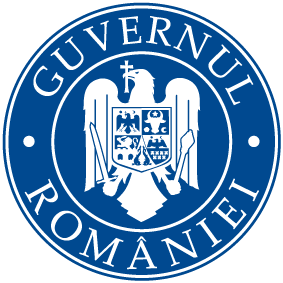 OPEN GOVERNMENT PARTNERSHIPROMANIA NATIONAL ACTION PLAN2016 –2018IntroductionAccession to the Open Government Partnership in 2011 provided the Government of Romania with the support to create an auxiliary mechanism that would allow it to become more open, accountable and efficient.OGP membership and the three national action plans drafted from 2012 to 2016 resulted in an increase of efforts to promote transparency and the fight against corruption, to encourage civic participation and the use of new technologies in administration, actions that were also included in national strategies.In 2012, the OGP process in Romania was linked with the 2012-2015 National Anti-corruption Strategy and, in the following years, was correlated to other important objectives such as increasing the transparency of public administration – the 2014-2020 Strategy for strengthening public administration, ensuring the free access to national legislation, increasing transparency and efficiency in public spending or ensuring open access in education and research.These lines of action were reflected in the commitments included in the national plans and were a result of consultation and collaboration between central public administration and civil society.The drafting of the 2016-2018 National Action Plan was based on the lessons learned from the implementation of the previous NAP, the recommendations from the IRM 2015 progress report and Romania’s commitment to promote the principles of the 2030 Agenda for Sustainable Development.The work of the OGP Coordination Unit from the Chancellery of the Prime-Minister, the Department for Online Services and Design, that is in charge since 2013 with coordinating and monitoring the OGP National Action Plan, was strengthened by the support received from non-governmental organisations, especially the NGOs that form the Coalition for Open Data.Since the beginning of the mandate of the current government (November 2015), the Ministry for Public Consultation and Civic Dialogue (MCPDC) became in charge, at national level, with promoting transparency and open government. In this role, the MCDPC initiated a series of actions, complementary to those of the Chancellery of the Prime-Minister, detailed in the next chapters. Besides efforts to maximise OGP related results, the Ministry will monitor the government agencies’ activities in this field and will develop and release regular progress reports.Open Government Efforts to DateOpen government represents an essential trait of any democratic state and an important component in the modernisation of public administration. Romania’s accession to the Open Government Partnership in 2011 was a part of its commitment to develop and implement the required policies for opening the government further by promoting governmental transparency, encouraging civic participation, using new technologies in administration and fighting corruption.These objectives were reflected in the first set of commitments of the Romanian Government, approved by the Memorandum on the National Action Plan (July 2012-June 2014) and materialized in a series of measures aimed at opening and sharing public data and encouraging dialogue between the public administration and the civil society.A positive signal given by the Government in autumn 2015 was the creation of the Ministry for Public Consultation and Civic Dialogue (MCPDC) – a structure that, along with the Chancellery of the Prime-Minister, will coordinate the implementation of the national commitments included in the OGP National Action Plan.MCPDC’s attributions include: the increase of access to information and transparency in public administration, public consultation of the non-governmental sector and promotion of civil society participation to the decision-making process.In this respect, from November 2015 to April 2016, the ministry has developed the standardization of the way public interest information is published, thus leading to an increase from an average of 46% to over 85% of the degree of compliance of central and local public institutions (ministries, prefectures, county councils and municipalities of major cities) to the standard of public interest information publishing.At the proposal of the Ministry, the Government approved a Memorandum on improving transparency and standardizing public interest information. As a result, over 500 public institutions have been monitored by the ministry’s staff and the process is on-going.In addition, on the subject of increased transparency of central administration, the ministry has implemented three measures aimed at greater transparency of Government meetings:the publishing, for the first time, of memorandums approved by the Government;publishing the agenda of government meetings and of the proposals that received institutional approval, at least 24 hours before the meeting;publishing a summary of the results of the government meetings, following every meeting starting 27 April 2016.The results of open government efforts can also be seen in the events that took place in March 2016. In the context of the Open Data Day, the Chancellery of the Prime-Minister, in collaboration with representatives of the civil society, embassies and private sector, organised a series of events dedicated to open government in the week 5-11 March.The 35 panellists and partners in the event were members of the central and local public administration, representatives of international organisations (OGP Support Unit, OGP Independent Reporting Mechanism, OGP Points of Contact from Greece, Bulgaria and Moldova), embassies (UK, USA and the Netherlands), NGOs and private sector. Around 450 people took part in the 10 sessions over the 6 days of the event focusing on increasing transparency and efficiency in the public administration through opening data and information. Discussions were centred on themes such as: open contracting, open data from the health system, open data and smart cities, open journalism, commitments for the new NAP, open parliament, open justice, open education and information accessibility.The OGP Conference held on 9 March was dedicated to identifying priorities in the Government’s OGP process, from the assessment of the 2014-2016 NAP implementation to the proposal of new commitments. The IRM researcher summarized and commented on the conclusions of the progress report that was still under public consultation at the time. The civil society representatives officially presented and published the proposals for new commitments to be included in the 2016-2018 National Action Plan. They included actions in the fields of education, culture, health, justice, economy, energy, natural resources, access to information, fiscal transparency, subnational open governments, open parliament and open data.Another important aspect that has to be mentioned is the application by two Romanian cities (Timișoara and Cluj) to join the Subnational Pilot Program initiated by the Open Government Partnership. Although neither was chosen to participate in this first phase, the intention and the common objectives of stakeholders from those communities (public administration, private sector and civil society, academia) are valued and promoted as good practices at national level.As part of the peer learning and support efforts, in April 2016, Romania shared its acquired experience during a regional meeting organised in Bucharest in collaboration with the US Embassy. The agenda of the meeting was focused on the OGP process and the participants were representatives of the governments, civil society and embassies from Bulgaria, Macedonia and Slovakia.NAP development processThe drafting of the 2016-2018 National Action Plan was based on the proposals received from the public administration institutions and from the civil society, and was made in accordance with the OGP recommended timeline. The calendar was published on the ogp.gov.ro website in January 2016 and was agreed upon with the representatives of civil society during the first public debate held on the subject of the new NAP (28 January 2016). The timeline clearly stated the consultation dates and periods as well as the important milestones for the next 6 months until the publishing of the final version of the 2016-2018 NAP.On 15 February, 2016, the online public consultation for the new NAP was launched on the ogp.gov.ro website. The consultation was open for two months, until 15 April 2016, as it was announced since January.In this first phase of the consultations, the OGP team and partners laid the basis for the new plan: commitment proposals from the public institutions and from stakeholder meetings were added to the proposals already received from the civil society.Public communications mentioned that the drafting of the plan would take into consideration the IRM Progress Report conclusions, as well as the commitment of the OGP member states to promote the 2030 Agenda for Sustainable Development principles. The start of the public debate in January was accompanied by a presentation of the UN 2030 Agenda: the Sustainable Development Goals.Anyone was able to send commitment proposals relevant to the principles of the Open Government Partnership: to promote a more open, accountable and efficient government through increased transparency and fight against corruption, encourage public participation and the use of the new technologies in administration.From January till March 2016, a public consultation was organised by the civil society, led by the Centre for Public Innovation. The first phase of the consultation was for raising ideas for the new plan, while the second phase saw most of these ideas being developed into full commitments, along with other partners from the civil society. Almost 200 people were involved in the process, both citizens and representatives of informal groups or non-governmental organisations. The input varied from a simple vote to rank the proposals to drafting the initial form of the commitments (according to the OGP model). The editors of the commitments were: the Centre for Public Innovation, the Centre for Independent Journalism, Funky Citizens, the Romanian Academic Society, Alex Lungu, Smart City and Median Research. The final draft included 28 commitments, out of which 21 were fully developed, while 7 remained in concept form. The proposals were grouped under 13 domains.The document was submitted to the Government, presented during the Open Government Week public debate and published online on the website of the Centre for Public Innovation. The document was also published by the OGP coordination team on the ogp.gov.ro website and was further sent by official letter to the line institutions. The OGP team has also organised a number of meetings with the institutions and stakeholders involved to discuss and draft official responses regarding the proposals and the new plan.Following consultations with the public institutions, the proposals drafted by the civil society were accepted entirely or partially by the agencies as commitments to be implemented in partnership with the NGOs. There was no institutional commitment on proposals related to natural resources, state companies and energy.The draft National Action Plan, that includes commitments developed from proposals of both civil society and public institutions, was published on the ogp.gov.ro website on 28 April 2016 and, according to the calendar, the Chancellery of the Prime-Minister organised the following public debates and consultations:28 April – 31 May: online public consultation;17 and 19 May: 4 thematic public debates on Culture and Education, Budgetary Transparency and Open Contracting, Access to information and Participation, Open Data / Technology and Innovation;10 June: public debate on the commitments proposed by the Ministry of Justice.For the final version of the Plan the following public debates and consultations were organised:17 – 27 June: online public consultation;23 June: public debate.Starting from the proposal made by civil society regarding the coordination of OGP in Romania, the Chancellery of the Prime-Minister and the Ministry for Public Consultation and Civic Dialogue will initiate a public consultation process for the creation of an institutionalized mechanism for coordination and dialogue. According to the proposals, this should materialize in an OGP Coordination Committee and will work on the principle of continuous cooperation between Government and civil society in all its actions: co-creation of the national action plan, implementation, monitoring and evaluation. The Committee will be composed of an equal number of representatives of public institutions and civil society and will be in charge with the monitoring and evaluation of NAP implementation.The documents on which the debates and consultations were based were published on the ogp.gov.ro in a timely manner.CommitmentsThe plan includes continued actions on previous commitments such as open contracting, open data, access to information of public interest, but also includes measures in new domains such as anti-corruption, education, culture, subnational or open parliament.The commitments are structured on the following main topics:Access to informationCivic ParticipationSubnationalAnti-corruptionCulture EducationOpen ContractingOpen Dataand reflect the principles of the sustainable development goals of Peace, Justice and Strong Institutions, Quality Education, Innovation and infrastructure, Climate Action, No Poverty, Good Health and Well-Being, Sustainable Cities and Communities.In drafting the commitments, the IRM recommendations were taken into consideration:1. Give the next OGP national action plan a higher normative force, approving it by governmental decision.The new Steering Committee will analyse the need and opportunity of this recommendation.2. Increase accountability and institutional capacity within the OGP process in order to extend the implementation both on a national and on a local levelIn the first phase, a series of pilot projects will be implemented locally (Subnational). These will be the starting point and will help gather experience for the development of a larger scale program aimed at increasing the number of local OGP contact points, as well as training of public servants and public awareness raising.3. Make OGP/SNA (National Anti-corruption Strategy) actions more prominent and extend institutional responsibility by raising the number of responsible persons designated within institutionsWithin the pilot project described above, the OGP coordination team from the Chancellery of the Prime-Minister will work in collaboration with the SNA team from the Ministry of Regional Development and Public Administration that undertook similar actions through the 2012-2015 SNA campaign with local authorities, as well as with the team from the MCPDC.4. Improve the role of public consultationsStarting 2015, the Ministry for Public Consultation and Civic Dialogue was assigned attributions in this field and has developed a Guide on transparency and efficiency in the public consultation process, including the standardization of the public consultation procedure. The guidebook will be disseminated to all 3200 territorial and administrative divisions (municipalities). To increase the administrative capacity of central institutions for public consultation, the ministry has organised 7 debates on topics of interest for the civil society with ministries such as: the Ministry of National Education, the Ministry of Regional Development and Public Administration, the Ministry of Environment or the Ministry of Communications and Information Society. In its 5 months of activity, the Ministry for Public Consultation and Civic Dialogue has made 9 visits to local authorities to promote open government at the subnational level and collaboration with the associative, non-governmental sector. The Government dedicated a section of this Plan to the public consultation process - Improving citizen access to the decision-making process.5. Increase public awareness on the OGP action plan in RomaniaThis objective is inherently linked to all OGP activities and, from the experience gained so far, it proved to depend on the number and degree of involvement of stakeholders. Unfortunately, efforts undertaken so far did not produce satisfactory results at the local level, where strategies and campaigns must be specifically designed to target regional/local issues.Access to InformationCivic ParticipationSubnationalAnti-corruption Measures CultureEducationOpen ContractingOpen Data1. Improving the legal framework and practices regarding access to public interest information1. Improving the legal framework and practices regarding access to public interest information1. Improving the legal framework and practices regarding access to public interest information1. Improving the legal framework and practices regarding access to public interest information1. Improving the legal framework and practices regarding access to public interest informationStart and End Date:    2016 - 2018Start and End Date:    2016 - 2018New commitmentNew commitmentNew commitmentLead implementing agencyLead implementing agencyMinistry for Public Consultation and Civic Dialogue (MCPDC)Ministry for Public Consultation and Civic Dialogue (MCPDC)Ministry for Public Consultation and Civic Dialogue (MCPDC)Name of responsible person from implementing agencyName of responsible person from implementing agencyLuca CiubotaruLuca CiubotaruLuca CiubotaruTitle, DepartmentTitle, DepartmentAdvisor to the MinisterAdvisor to the MinisterAdvisor to the MinisterEmailEmailLuca.ciubotaru@gov.roLuca.ciubotaru@gov.roLuca.ciubotaru@gov.roPhonePhone+40741975076+40741975076+40741975076Other Actors InvolvedGovernment Ministries, Department/AgencyChancellery of the Prime-Minister (CPM)Ministry of Regional Development and Public Administration (MDRAP)Chancellery of the Prime-Minister (CPM)Ministry of Regional Development and Public Administration (MDRAP)Chancellery of the Prime-Minister (CPM)Ministry of Regional Development and Public Administration (MDRAP)Other Actors InvolvedCSOs, private sector, multilaterals, workingAssociative entities from the public administration, such as the Association of Romanian Municipalities, Association of Romanian Towns, Association of Romanian Communes, Association of Romanian PrefectsAsociația pentru Tranziție UrbanăAsociatia de Cooperare Transfrontalieră Euroregiunea Dunărea de JosCalupAsociația pentru Dezvoltarea Priorităților Locale Timiș Alianța Națională a Organizațiilor Studențești din România Asociatia Pro Democratia Asociația Salvați BucureștiulAssociative entities from the public administration, such as the Association of Romanian Municipalities, Association of Romanian Towns, Association of Romanian Communes, Association of Romanian PrefectsAsociația pentru Tranziție UrbanăAsociatia de Cooperare Transfrontalieră Euroregiunea Dunărea de JosCalupAsociația pentru Dezvoltarea Priorităților Locale Timiș Alianța Națională a Organizațiilor Studențești din România Asociatia Pro Democratia Asociația Salvați BucureștiulAssociative entities from the public administration, such as the Association of Romanian Municipalities, Association of Romanian Towns, Association of Romanian Communes, Association of Romanian PrefectsAsociația pentru Tranziție UrbanăAsociatia de Cooperare Transfrontalieră Euroregiunea Dunărea de JosCalupAsociația pentru Dezvoltarea Priorităților Locale Timiș Alianța Națională a Organizațiilor Studențești din România Asociatia Pro Democratia Asociația Salvați BucureștiulStatus quo or problem addressed by the commitmentStatus quo or problem addressed by the commitmentAlthough started in 2001, the implementation of Law no.544/2001 on access to public interest information is still marked by a significant number of dysfunctionalities. The analyses made by MCPDC and other government structures before it, as well as those of non-governmental organisations, revealed the need to standardize the format in which all compulsory information is displayed. The research also revealed the necessity to integrate the expectations of civil society on this issue – this involves publishing by default datasets considered public information and mentioned in legislation complementary to the provisions of Law 544/2001.One month after Government approval of the Memorandum titled: Improving transparency and standardization of the way in which public interest information is displayed, initiated by the MCPDC in collaboration with the Chancellery of the Prime-Minister in March 2016, the first assessment of over 350 local and central public institutions showed that ministries implemented over 78% of the Memorandum’s provisions.Although started in 2001, the implementation of Law no.544/2001 on access to public interest information is still marked by a significant number of dysfunctionalities. The analyses made by MCPDC and other government structures before it, as well as those of non-governmental organisations, revealed the need to standardize the format in which all compulsory information is displayed. The research also revealed the necessity to integrate the expectations of civil society on this issue – this involves publishing by default datasets considered public information and mentioned in legislation complementary to the provisions of Law 544/2001.One month after Government approval of the Memorandum titled: Improving transparency and standardization of the way in which public interest information is displayed, initiated by the MCPDC in collaboration with the Chancellery of the Prime-Minister in March 2016, the first assessment of over 350 local and central public institutions showed that ministries implemented over 78% of the Memorandum’s provisions.Although started in 2001, the implementation of Law no.544/2001 on access to public interest information is still marked by a significant number of dysfunctionalities. The analyses made by MCPDC and other government structures before it, as well as those of non-governmental organisations, revealed the need to standardize the format in which all compulsory information is displayed. The research also revealed the necessity to integrate the expectations of civil society on this issue – this involves publishing by default datasets considered public information and mentioned in legislation complementary to the provisions of Law 544/2001.One month after Government approval of the Memorandum titled: Improving transparency and standardization of the way in which public interest information is displayed, initiated by the MCPDC in collaboration with the Chancellery of the Prime-Minister in March 2016, the first assessment of over 350 local and central public institutions showed that ministries implemented over 78% of the Memorandum’s provisions.Main objectiveMain objectiveIncrease transparency in the public sector by publishing extensive public interest information;Improve the institutional capacity to effectively implement the law on access to public interest information.Increase transparency in the public sector by publishing extensive public interest information;Improve the institutional capacity to effectively implement the law on access to public interest information.Increase transparency in the public sector by publishing extensive public interest information;Improve the institutional capacity to effectively implement the law on access to public interest information.Brief description of commitmentBrief description of commitmentMCPDC will continue to develop the standards included in the Memorandum and will monitor their implementation. Concurrently, the Ministry will harmonize practices in the field of access to public information, for both the legal framework and its implementation.The standards will be developed following interaction with the public authorities and the nongovernmental sector, drawing from the experience gained in practice.Actions to improve the professionalism of those involved in managing public interest information will also be taken.MCPDC will continue to develop the standards included in the Memorandum and will monitor their implementation. Concurrently, the Ministry will harmonize practices in the field of access to public information, for both the legal framework and its implementation.The standards will be developed following interaction with the public authorities and the nongovernmental sector, drawing from the experience gained in practice.Actions to improve the professionalism of those involved in managing public interest information will also be taken.MCPDC will continue to develop the standards included in the Memorandum and will monitor their implementation. Concurrently, the Ministry will harmonize practices in the field of access to public information, for both the legal framework and its implementation.The standards will be developed following interaction with the public authorities and the nongovernmental sector, drawing from the experience gained in practice.Actions to improve the professionalism of those involved in managing public interest information will also be taken.OPG challenge addressed by the commitmentOPG challenge addressed by the commitmentImprove public sector integrityEfficient management of public resourcesImproving public services Improve public sector integrityEfficient management of public resourcesImproving public services Improve public sector integrityEfficient management of public resourcesImproving public services Relevance Relevance The commitment contributes to the uniformization of practices in publishing public interest information and to the development of a proactive communication culture in public authorities. Access to information of public interest, as an important sequence of the organizational practice that materialises the implementation of the principle of transparency in the public system, is an essential component of the open government process.The commitment contributes to the uniformization of practices in publishing public interest information and to the development of a proactive communication culture in public authorities. Access to information of public interest, as an important sequence of the organizational practice that materialises the implementation of the principle of transparency in the public system, is an essential component of the open government process.The commitment contributes to the uniformization of practices in publishing public interest information and to the development of a proactive communication culture in public authorities. Access to information of public interest, as an important sequence of the organizational practice that materialises the implementation of the principle of transparency in the public system, is an essential component of the open government process.AmbitionAmbitionCreation of a minimal standard, for both citizens and public authorities, regarding the way public information is displayed.Reduce the number of access to information requests for information that is already available on the websites of public institutions.Improve the process of informing citizens and ensure better information management in public institutions.Creation of a minimal standard, for both citizens and public authorities, regarding the way public information is displayed.Reduce the number of access to information requests for information that is already available on the websites of public institutions.Improve the process of informing citizens and ensure better information management in public institutions.Creation of a minimal standard, for both citizens and public authorities, regarding the way public information is displayed.Reduce the number of access to information requests for information that is already available on the websites of public institutions.Improve the process of informing citizens and ensure better information management in public institutions.Milestone  - Activity with a verifiable deliverable and completion dateMilestone  - Activity with a verifiable deliverable and completion dateMilestone  - Activity with a verifiable deliverable and completion dateStart Date:End Date:1. Monitor the implementation of the Memorandum’s provisions in all institutions of the executive (over 1800 institutions)1. Monitor the implementation of the Memorandum’s provisions in all institutions of the executive (over 1800 institutions)1. Monitor the implementation of the Memorandum’s provisions in all institutions of the executive (over 1800 institutions)Aug 2016 2. Identify the conflicts existing in the current legal framework related to access to information and harmonize the legislation (changing of norms, regulations, decisions)2. Identify the conflicts existing in the current legal framework related to access to information and harmonize the legislation (changing of norms, regulations, decisions)2. Identify the conflicts existing in the current legal framework related to access to information and harmonize the legislation (changing of norms, regulations, decisions)Oct 2016 3. Develop standards regarding the quality of information provided to citizens and disseminate them, as well as the changes occurred in the legal framework, to central and local public authorities3. Develop standards regarding the quality of information provided to citizens and disseminate them, as well as the changes occurred in the legal framework, to central and local public authorities3. Develop standards regarding the quality of information provided to citizens and disseminate them, as well as the changes occurred in the legal framework, to central and local public authoritiesAug 2016Dec 2016 4. Improve transparency in communication between citizens requesting information and public authorities by developing a platform on the model of AskTheEU4. Improve transparency in communication between citizens requesting information and public authorities by developing a platform on the model of AskTheEU4. Improve transparency in communication between citizens requesting information and public authorities by developing a platform on the model of AskTheEUAug 2016Dec 2016 5. Training sessions for the staff in charge with implementing Law 544/2001 on access to public interest information5. Training sessions for the staff in charge with implementing Law 544/2001 on access to public interest information5. Training sessions for the staff in charge with implementing Law 544/2001 on access to public interest informationJan 2017 Aug 20176. Create maps of good practices in displaying public interest information6. Create maps of good practices in displaying public interest information6. Create maps of good practices in displaying public interest informationAug 2017Dec 20177. Initiate a national competition for good practices, in order to advance progress in this field, with awards consisting in assistance in the implementation of the new measures.7. Initiate a national competition for good practices, in order to advance progress in this field, with awards consisting in assistance in the implementation of the new measures.7. Initiate a national competition for good practices, in order to advance progress in this field, with awards consisting in assistance in the implementation of the new measures.Aug 2017June 20182. Centralized publishing of public interest information on the single gateway transparenta.gov.ro2. Centralized publishing of public interest information on the single gateway transparenta.gov.ro2. Centralized publishing of public interest information on the single gateway transparenta.gov.ro2. Centralized publishing of public interest information on the single gateway transparenta.gov.ro2. Centralized publishing of public interest information on the single gateway transparenta.gov.roStart and End Date: 2016 - 2017Start and End Date: 2016 - 2017Ongoing commitmentOngoing commitmentOngoing commitmentLead implementing agencyLead implementing agencyChancellery of the Prime-MinisterChancellery of the Prime-MinisterChancellery of the Prime-MinisterName of responsible person from implementing agencyName of responsible person from implementing agencyRadu PuchiuRadu PuchiuRadu PuchiuTitle, DepartmentTitle, DepartmentState SecretaryState SecretaryState SecretaryEmailEmailradu.puchiu@gov.roradu.puchiu@gov.roradu.puchiu@gov.roPhonePhone+40213143400/1018+40213143400/1018+40213143400/1018Other Actors InvolvedGovernment Ministries, Department/AgencyMinistry for Public Consultation and Civic Dialogue (MCPDC)Ministry for Regional Development and Public Administration (MDRAP)Ministry for Public Consultation and Civic Dialogue (MCPDC)Ministry for Regional Development and Public Administration (MDRAP)Ministry for Public Consultation and Civic Dialogue (MCPDC)Ministry for Regional Development and Public Administration (MDRAP)Other Actors InvolvedCSOs, private sector, multilaterals, workingNGOs with relevant experience and work in this fieldNGOs with relevant experience and work in this fieldNGOs with relevant experience and work in this fieldStatus quo or problem addressed by the commitmentStatus quo or problem addressed by the commitmentAlthough most of the information subject to compulsory disclosure may be accessed on the websites of public institutions, there are major drawbacks. Most institutions agree that the formats of public information documents are not clearly defined. In addition, there is a lack of clear internal procedures to identify what types of information qualify for default publishing. The different approaches of ministries in publishing these documents results in displaying different information, in incompatible formats, that cannot be easily exported to the single gateway.This commitment was first included in the 2014-2016 NAP, however, due to the lack of a clear legal framework and of uniform procedures within public institutions, it was not completed.Although most of the information subject to compulsory disclosure may be accessed on the websites of public institutions, there are major drawbacks. Most institutions agree that the formats of public information documents are not clearly defined. In addition, there is a lack of clear internal procedures to identify what types of information qualify for default publishing. The different approaches of ministries in publishing these documents results in displaying different information, in incompatible formats, that cannot be easily exported to the single gateway.This commitment was first included in the 2014-2016 NAP, however, due to the lack of a clear legal framework and of uniform procedures within public institutions, it was not completed.Although most of the information subject to compulsory disclosure may be accessed on the websites of public institutions, there are major drawbacks. Most institutions agree that the formats of public information documents are not clearly defined. In addition, there is a lack of clear internal procedures to identify what types of information qualify for default publishing. The different approaches of ministries in publishing these documents results in displaying different information, in incompatible formats, that cannot be easily exported to the single gateway.This commitment was first included in the 2014-2016 NAP, however, due to the lack of a clear legal framework and of uniform procedures within public institutions, it was not completed.Main objectiveMain objectiveFacilitate the public’s access to information of public interest by collecting and publishing it on a single government gateway.Facilitate the public’s access to information of public interest by collecting and publishing it on a single government gateway.Facilitate the public’s access to information of public interest by collecting and publishing it on a single government gateway.Brief description of commitmentBrief description of commitmentTo facilitate the access of citizens and assist public institutions, an online platform will be developed for the centralisation of information that is subject to Law no.544/2001 on the free access to public interest information. Following the standardization process and the harmonization of legislation, the pre-requisites for centralized publishing will be achieved. The MCPDC will provide methodological assistance based on its activity and experience, while the Chancellery of the Prime-Minister will develop the platform.The commitment will result in the implementation of a tool to manage the flow and to improve communication of public interest information. To facilitate the access of citizens and assist public institutions, an online platform will be developed for the centralisation of information that is subject to Law no.544/2001 on the free access to public interest information. Following the standardization process and the harmonization of legislation, the pre-requisites for centralized publishing will be achieved. The MCPDC will provide methodological assistance based on its activity and experience, while the Chancellery of the Prime-Minister will develop the platform.The commitment will result in the implementation of a tool to manage the flow and to improve communication of public interest information. To facilitate the access of citizens and assist public institutions, an online platform will be developed for the centralisation of information that is subject to Law no.544/2001 on the free access to public interest information. Following the standardization process and the harmonization of legislation, the pre-requisites for centralized publishing will be achieved. The MCPDC will provide methodological assistance based on its activity and experience, while the Chancellery of the Prime-Minister will develop the platform.The commitment will result in the implementation of a tool to manage the flow and to improve communication of public interest information. OPG challenge addressed by the commitmentOPG challenge addressed by the commitmentImproving public sector integrityImproving public sector integrityImproving public sector integrityRelevanceRelevancePublishing information of public interest on a single government portal will facilitate citizens’ access to information. In addition, the project will contribute to the reduction of costs and efforts required to obtain information and will increase accountability in public institutions.Publishing information of public interest on a single government portal will facilitate citizens’ access to information. In addition, the project will contribute to the reduction of costs and efforts required to obtain information and will increase accountability in public institutions.Publishing information of public interest on a single government portal will facilitate citizens’ access to information. In addition, the project will contribute to the reduction of costs and efforts required to obtain information and will increase accountability in public institutions.AmbitionAmbitionPublishing on a single government portal: transparenta.gov.ro all information that is subject to compulsory disclosure according to Law no. 544/2001 on the access to public interest information. The portal should also contribute to the reduction of reporting costs and simplify existing procedures, as uploaded information can be accessed by other institutions as well.Publishing on a single government portal: transparenta.gov.ro all information that is subject to compulsory disclosure according to Law no. 544/2001 on the access to public interest information. The portal should also contribute to the reduction of reporting costs and simplify existing procedures, as uploaded information can be accessed by other institutions as well.Publishing on a single government portal: transparenta.gov.ro all information that is subject to compulsory disclosure according to Law no. 544/2001 on the access to public interest information. The portal should also contribute to the reduction of reporting costs and simplify existing procedures, as uploaded information can be accessed by other institutions as well.Milestone    Activity with a verifiable deliverable and completion dateMilestone    Activity with a verifiable deliverable and completion dateMilestone    Activity with a verifiable deliverable and completion dateStart Date:End Date:Establish the platform’s functionalitiesEstablish the platform’s functionalitiesEstablish the platform’s functionalitiesAug 2016Development of the portal transparenta.gov.roDevelopment of the portal transparenta.gov.roDevelopment of the portal transparenta.gov.roAug 2016Nov 2016 Pilot testing on a representative sample of central and local public institutions and authoritiesPilot testing on a representative sample of central and local public institutions and authoritiesPilot testing on a representative sample of central and local public institutions and authoritiesOct 2016Dec 2016 Drafting and publishing a Guide on the use of the portalDrafting and publishing a Guide on the use of the portalDrafting and publishing a Guide on the use of the portalJan 2017Feb 2017 Attract a significant number of central and local authorities to publish on the platformAttract a significant number of central and local authorities to publish on the platformAttract a significant number of central and local authorities to publish on the platformFeb 2017June 20173. Promoting Open Parliament principles3. Promoting Open Parliament principles3. Promoting Open Parliament principles3. Promoting Open Parliament principles3. Promoting Open Parliament principlesStart and End Date2016 –2018Start and End Date2016 –2018New commitmentNew commitmentNew commitmentLead implementing agencyLead implementing agencyMinistry for Public Consultation and Civic Dialogue (MCPDC)Ministry for Public Consultation and Civic Dialogue (MCPDC)Ministry for Public Consultation and Civic Dialogue (MCPDC)Name of responsible person from implementing agencyName of responsible person from implementing agencyMihai LisețchiMihai LisețchiMihai LisețchiTitle, DepartmentTitle, DepartmentState SecretaryState SecretaryState SecretaryEmailEmailmihai.lisetchi@gov.romihai.lisetchi@gov.romihai.lisetchi@gov.roPhonePhone+40799010211+40799010211+40799010211Other Actors InvolvedGovernment Ministries, Department/AgencyDepartment for Liaison with the ParliamentChancellery of the Prime-MinisterDepartment for Liaison with the ParliamentChancellery of the Prime-MinisterDepartment for Liaison with the ParliamentChancellery of the Prime-MinisterOther Actors InvolvedCSOs, private sector, multilaterals, workingFundația Median Research Centre National Democratic Institute – Romania Asociatia Institutul pentru Politici Publice (IPP) Asociatia Smart City – ASCFundația Median Research Centre National Democratic Institute – Romania Asociatia Institutul pentru Politici Publice (IPP) Asociatia Smart City – ASCFundația Median Research Centre National Democratic Institute – Romania Asociatia Institutul pentru Politici Publice (IPP) Asociatia Smart City – ASCStatus quo or problem addressed by the commitmentStatus quo or problem addressed by the commitmentAlthough it is considered the fundamental institution of democracy, in Romania, less than one in five citizens trust the Parliament. This lack of trust stems from the absence of public information on the activity of the Parliament. In the absence of Parliamentary transparency, positive efforts remain unappreciated, and the failure to fulfil the role and attributions of representation cannot be punished.Although it is considered the fundamental institution of democracy, in Romania, less than one in five citizens trust the Parliament. This lack of trust stems from the absence of public information on the activity of the Parliament. In the absence of Parliamentary transparency, positive efforts remain unappreciated, and the failure to fulfil the role and attributions of representation cannot be punished.Although it is considered the fundamental institution of democracy, in Romania, less than one in five citizens trust the Parliament. This lack of trust stems from the absence of public information on the activity of the Parliament. In the absence of Parliamentary transparency, positive efforts remain unappreciated, and the failure to fulfil the role and attributions of representation cannot be punished.Main objectiveMain objectiveIncrease the transparency of public information and citizens’ trust in public institutionsIncrease the transparency of public information and citizens’ trust in public institutionsIncrease the transparency of public information and citizens’ trust in public institutionsBrief description of commitmentBrief description of commitmentThe government will encourage dialogue between citizens and representatives of the civil society and representatives of the Senate and Chamber of Deputies, in order to adopt policies that ensure the proactive dissemination of information related to the functioning and activity of the institution, including regulations on the format in which the information is made available. The government will encourage dialogue between citizens and representatives of the civil society and representatives of the Senate and Chamber of Deputies, in order to adopt policies that ensure the proactive dissemination of information related to the functioning and activity of the institution, including regulations on the format in which the information is made available. The government will encourage dialogue between citizens and representatives of the civil society and representatives of the Senate and Chamber of Deputies, in order to adopt policies that ensure the proactive dissemination of information related to the functioning and activity of the institution, including regulations on the format in which the information is made available. OPG challenge addressed by the commitmentOPG challenge addressed by the commitmentIncrease public sector integrityIncrease public sector integrityIncrease public sector integrityRelevance Relevance Access to information; Accountability; Civic ParticipationAccess to information; Accountability; Civic ParticipationAccess to information; Accountability; Civic ParticipationAmbitionAmbitionAdoption by the Parliament of the Open Parliament principlesAdoption by the Parliament of the Open Parliament principlesAdoption by the Parliament of the Open Parliament principlesMilestone -  Activity with a verifiable deliverable and completion dateMilestone -  Activity with a verifiable deliverable and completion dateMilestone -  Activity with a verifiable deliverable and completion dateStart Date:End Date:Organisation of at least 3 public debates on the Open Parliament subject with all interested stakeholdersOrganisation of at least 3 public debates on the Open Parliament subject with all interested stakeholdersOrganisation of at least 3 public debates on the Open Parliament subject with all interested stakeholdersSept 2016June 2018Drafting and proposal of an agreement between Government and Parliament, similar to the ”Better Regulation Agenda”, existing in the European Union between the European Commission and European Parliament, a document focusing on transparency in the decision-making process and public consultation.Drafting and proposal of an agreement between Government and Parliament, similar to the ”Better Regulation Agenda”, existing in the European Union between the European Commission and European Parliament, a document focusing on transparency in the decision-making process and public consultation.Drafting and proposal of an agreement between Government and Parliament, similar to the ”Better Regulation Agenda”, existing in the European Union between the European Commission and European Parliament, a document focusing on transparency in the decision-making process and public consultation.NovJuly 20174. Improved management of the applications submitted for granting citizenship 4. Improved management of the applications submitted for granting citizenship 4. Improved management of the applications submitted for granting citizenship 4. Improved management of the applications submitted for granting citizenship 4. Improved management of the applications submitted for granting citizenship Start and End Date2016 - 2017Start and End Date2016 - 2017New commitmentNew commitmentNew commitmentLead implementing agencyLead implementing agencyMinistry of Justice (MJ) – National Citizenship Agency (ANC)Ministry of Justice (MJ) – National Citizenship Agency (ANC)Ministry of Justice (MJ) – National Citizenship Agency (ANC)Name of responsible person from implementing agencyName of responsible person from implementing agencyGelu-Mugurel Dascălu, Sabin Andrei-Mihai IT and Communication DepartmentGelu-Mugurel Dascălu, Sabin Andrei-Mihai IT and Communication DepartmentGelu-Mugurel Dascălu, Sabin Andrei-Mihai IT and Communication DepartmentEmailEmailMugurel.dascalu@just.roAndrei.sabin@just.roMugurel.dascalu@just.roAndrei.sabin@just.roMugurel.dascalu@just.roAndrei.sabin@just.roPhonePhone+4021.201.93.99+4021.201.93.99+4021.201.93.99Other Actors InvolvedGovernment Ministries, Department/AgencyMinistry of Internal Affairs (MAI) – Police General Inspectorate (IGPR) and Immigration General Inspectorate (IGI)Ministry for Foreign Affairs (MAE) – diplomatic missionsMinistry of Internal Affairs (MAI) – Police General Inspectorate (IGPR) and Immigration General Inspectorate (IGI)Ministry for Foreign Affairs (MAE) – diplomatic missionsMinistry of Internal Affairs (MAI) – Police General Inspectorate (IGPR) and Immigration General Inspectorate (IGI)Ministry for Foreign Affairs (MAE) – diplomatic missionsOther Actors InvolvedCSOs, private sector, multilaterals, workingCentre for Public InnovationCentre for Public InnovationCentre for Public InnovationStatus quo or problem addressed by the commitmentStatus quo or problem addressed by the commitmentCitizenship applicants face numerous issues in the citizenship granting process. One of the biggest problems is the limited possibilities to track the evolution of the citizenship application file.This is often caused by the fact that applicants do not know the file registration number, especially those submitting the application at diplomatic missions or consular posts abroad, where the applicant receives a registration number different from the one the file eventually gets at the Agency. On the other hand, there are no available resources within the Agency to manage an efficient communication system with the applicants.Citizenship applicants face numerous issues in the citizenship granting process. One of the biggest problems is the limited possibilities to track the evolution of the citizenship application file.This is often caused by the fact that applicants do not know the file registration number, especially those submitting the application at diplomatic missions or consular posts abroad, where the applicant receives a registration number different from the one the file eventually gets at the Agency. On the other hand, there are no available resources within the Agency to manage an efficient communication system with the applicants.Citizenship applicants face numerous issues in the citizenship granting process. One of the biggest problems is the limited possibilities to track the evolution of the citizenship application file.This is often caused by the fact that applicants do not know the file registration number, especially those submitting the application at diplomatic missions or consular posts abroad, where the applicant receives a registration number different from the one the file eventually gets at the Agency. On the other hand, there are no available resources within the Agency to manage an efficient communication system with the applicants.Main objectiveMain objectiveIncrease transparency and institutional efficiencyIncrease transparency and institutional efficiencyIncrease transparency and institutional efficiencyBrief description of commitmentBrief description of commitmentThe commitment regards the development of a computerised system that will give applicants access to information about the status of their application file, as well as the dates set for the oath of loyalty.The information system ROCRIS, dedicated to the Romanian criminal records and launched in 2013, will be used by the ANC to check the situation of the applicants.In addition, statistics regarding the number of accepted citizenship applicants will be uploaded on the open data portal data.gov.ro.The commitment regards the development of a computerised system that will give applicants access to information about the status of their application file, as well as the dates set for the oath of loyalty.The information system ROCRIS, dedicated to the Romanian criminal records and launched in 2013, will be used by the ANC to check the situation of the applicants.In addition, statistics regarding the number of accepted citizenship applicants will be uploaded on the open data portal data.gov.ro.The commitment regards the development of a computerised system that will give applicants access to information about the status of their application file, as well as the dates set for the oath of loyalty.The information system ROCRIS, dedicated to the Romanian criminal records and launched in 2013, will be used by the ANC to check the situation of the applicants.In addition, statistics regarding the number of accepted citizenship applicants will be uploaded on the open data portal data.gov.ro.OPG challenge addressed by the commitmentOPG challenge addressed by the commitmentImprove public services;Increase public sector integrityImprove public services;Increase public sector integrityImprove public services;Increase public sector integrityRelevanceRelevanceAccess to information;Technology and innovationAccess to information;Technology and innovationAccess to information;Technology and innovationAmbitionAmbitionDevelop a computerised system for better management of the files of citizenship applicants.Publication of open data.Develop a computerised system for better management of the files of citizenship applicants.Publication of open data.Develop a computerised system for better management of the files of citizenship applicants.Publication of open data.Milestone      Activity with a verifiable deliverable and completion dateMilestone      Activity with a verifiable deliverable and completion dateMilestone      Activity with a verifiable deliverable and completion dateStart Date:End Date:Consultations between the government institutions involved (ANC, IGPR, IGI, MAE) and NGOs to understand and assess the needs of public servants working on this matter and the needs of citizenship applicantsConsultations between the government institutions involved (ANC, IGPR, IGI, MAE) and NGOs to understand and assess the needs of public servants working on this matter and the needs of citizenship applicantsConsultations between the government institutions involved (ANC, IGPR, IGI, MAE) and NGOs to understand and assess the needs of public servants working on this matter and the needs of citizenship applicantsSept 2016 Online programming for the submission of files at each regional office and at the central office in BucharestOnline programming for the submission of files at each regional office and at the central office in BucharestOnline programming for the submission of files at each regional office and at the central office in Bucharest2016 Use of the ROCRIS information system, dedicated to the criminal records, to check the status of the applicantsUse of the ROCRIS information system, dedicated to the criminal records, to check the status of the applicantsUse of the ROCRIS information system, dedicated to the criminal records, to check the status of the applicantsOct 2016 Implementation of the application ”Stadiu dosar” (File Status), that will inform the applicants on the status of their file, the phases and the periods allowed for solving the submissions.Implementation of the application ”Stadiu dosar” (File Status), that will inform the applicants on the status of their file, the phases and the periods allowed for solving the submissions.Implementation of the application ”Stadiu dosar” (File Status), that will inform the applicants on the status of their file, the phases and the periods allowed for solving the submissions.Nov 2016Feb 2017Development, within the technical specifications of the online platform, of a module that will allow the collection, anonymisation and upload of data to the open data portal.Development, within the technical specifications of the online platform, of a module that will allow the collection, anonymisation and upload of data to the open data portal.Development, within the technical specifications of the online platform, of a module that will allow the collection, anonymisation and upload of data to the open data portal.Jan 2017Dec 20175. Standardization of transparency practices in the decision-making procedures5. Standardization of transparency practices in the decision-making procedures5. Standardization of transparency practices in the decision-making procedures5. Standardization of transparency practices in the decision-making procedures5. Standardization of transparency practices in the decision-making proceduresStart and End Date2016 - 2017Start and End Date2016 - 2017New commitmentNew commitmentNew commitmentLead implementing agencyLead implementing agencyMinistry for Public Consultation and Civic Dialogue (MCPDC)Ministry for Public Consultation and Civic Dialogue (MCPDC)Ministry for Public Consultation and Civic Dialogue (MCPDC)Name of responsible person from implementing agencyName of responsible person from implementing agencyMihai LisețchiMihai LisețchiMihai LisețchiTitle, DepartmentTitle, DepartmentState SecretaryState SecretaryState SecretaryEmailEmailmihai.lisetchi@gov.romihai.lisetchi@gov.romihai.lisetchi@gov.roPhonePhone+40799010211+40799010211+40799010211Other Actors InvolvedGovernment Ministries, Department/AgencyMinistry of Regional Development and Public AdministrationMinistry of JusticeMinistry of Regional Development and Public AdministrationMinistry of JusticeMinistry of Regional Development and Public AdministrationMinistry of JusticeOther Actors InvolvedCSOs, private sector, multilaterals, workingAcademia de AdvocacyAsociația Împreună pentru Dezvoltarea Comunității – AIDC CMPP - Centrul pentru Monitorizarea Politicilor Publice Federația Organizațiilor Neguvernamentale pentru Servicii Sociale – FONSS Fundația pentru Dezvoltarea Sociatății Civile Romanian Youth Movement for Democracy Associations of public servantsAcademia de AdvocacyAsociația Împreună pentru Dezvoltarea Comunității – AIDC CMPP - Centrul pentru Monitorizarea Politicilor Publice Federația Organizațiilor Neguvernamentale pentru Servicii Sociale – FONSS Fundația pentru Dezvoltarea Sociatății Civile Romanian Youth Movement for Democracy Associations of public servantsAcademia de AdvocacyAsociația Împreună pentru Dezvoltarea Comunității – AIDC CMPP - Centrul pentru Monitorizarea Politicilor Publice Federația Organizațiilor Neguvernamentale pentru Servicii Sociale – FONSS Fundația pentru Dezvoltarea Sociatății Civile Romanian Youth Movement for Democracy Associations of public servantsStatus quo or problem addressed by the commitmentStatus quo or problem addressed by the commitmentTransparency of the decision-making process in public administration is regulated by Law no.52/2006, one of the most modern laws in the field. However, the act is not put to the best use for the potential to implement democratic, participatory, sustainable, efficient and representative decision-making processes.As current practices still reveal lacks in the activity of public authorities to ensure a representative / participatory decision-making process, following an extensive research on the implementation of legal provisions, the Ministry has developed a Guide for the experts in the public system that, through their work, create a link between citizens and government. In this respect, MCPDC has set up an inter-ministerial working group with representatives of central authorities. Its sessions led to the conclusion that an amendment of the law is not needed. However, it is necessary that:- there is a uniform interpretation of the law in public consultation processes;- the practice should be extended to the good practices recommendations.Transparency of the decision-making process in public administration is regulated by Law no.52/2006, one of the most modern laws in the field. However, the act is not put to the best use for the potential to implement democratic, participatory, sustainable, efficient and representative decision-making processes.As current practices still reveal lacks in the activity of public authorities to ensure a representative / participatory decision-making process, following an extensive research on the implementation of legal provisions, the Ministry has developed a Guide for the experts in the public system that, through their work, create a link between citizens and government. In this respect, MCPDC has set up an inter-ministerial working group with representatives of central authorities. Its sessions led to the conclusion that an amendment of the law is not needed. However, it is necessary that:- there is a uniform interpretation of the law in public consultation processes;- the practice should be extended to the good practices recommendations.Transparency of the decision-making process in public administration is regulated by Law no.52/2006, one of the most modern laws in the field. However, the act is not put to the best use for the potential to implement democratic, participatory, sustainable, efficient and representative decision-making processes.As current practices still reveal lacks in the activity of public authorities to ensure a representative / participatory decision-making process, following an extensive research on the implementation of legal provisions, the Ministry has developed a Guide for the experts in the public system that, through their work, create a link between citizens and government. In this respect, MCPDC has set up an inter-ministerial working group with representatives of central authorities. Its sessions led to the conclusion that an amendment of the law is not needed. However, it is necessary that:- there is a uniform interpretation of the law in public consultation processes;- the practice should be extended to the good practices recommendations.Main objectiveMain objectivePublic integrity; Legislative and normative coherence;Accountability of public authoritiesPublic integrity; Legislative and normative coherence;Accountability of public authoritiesPublic integrity; Legislative and normative coherence;Accountability of public authoritiesBrief description of commitmentBrief description of commitmentMCPDC will first identify all the deficiencies existing in the implementation of Law no.52/2003, drafting instruments to standardize practices in this field and increase the importance of civil society engagement in the decision-making process.MCPDC will first identify all the deficiencies existing in the implementation of Law no.52/2003, drafting instruments to standardize practices in this field and increase the importance of civil society engagement in the decision-making process.MCPDC will first identify all the deficiencies existing in the implementation of Law no.52/2003, drafting instruments to standardize practices in this field and increase the importance of civil society engagement in the decision-making process.OPG challenge addressed by the commitmentOPG challenge addressed by the commitmentIncrease public sector integrityEfficient management of public resourcesIncrease public sector integrityEfficient management of public resourcesIncrease public sector integrityEfficient management of public resourcesRelevanceRelevanceThe commitment is directly related to the civic participation of citizens to the decision-making process.The commitment is directly related to the civic participation of citizens to the decision-making process.The commitment is directly related to the civic participation of citizens to the decision-making process.AmbitionAmbitionSetting standards for the organisation of the public consultation process and for the organisation of public debates. The creation of an organisational culture of civil society consultations.Setting standards for the organisation of the public consultation process and for the organisation of public debates. The creation of an organisational culture of civil society consultations.Setting standards for the organisation of the public consultation process and for the organisation of public debates. The creation of an organisational culture of civil society consultations.Milestone      Activity with a verifiable deliverable and completion dateMilestone      Activity with a verifiable deliverable and completion dateMilestone      Activity with a verifiable deliverable and completion dateStart Date:End Date:Identify deficiencies in public consultation processes at public authorities levelIdentify deficiencies in public consultation processes at public authorities levelIdentify deficiencies in public consultation processes at public authorities levelDec 2016Drafting support documents for the standardization of practices in the implementation of legislation on the public consultation processDrafting support documents for the standardization of practices in the implementation of legislation on the public consultation processDrafting support documents for the standardization of practices in the implementation of legislation on the public consultation processDec 2016Organise training sessions, based on the support documents, with the public servants in charge with the public consultation processOrganise training sessions, based on the support documents, with the public servants in charge with the public consultation processOrganise training sessions, based on the support documents, with the public servants in charge with the public consultation processJan 2017Aug 2017 Provide technical assistance to central institutions in public consultation practicesProvide technical assistance to central institutions in public consultation practicesProvide technical assistance to central institutions in public consultation practicesAug 2017June 20186. Centralised publication of legislative projects on the single gateway consultare.gov.ro6. Centralised publication of legislative projects on the single gateway consultare.gov.ro6. Centralised publication of legislative projects on the single gateway consultare.gov.ro6. Centralised publication of legislative projects on the single gateway consultare.gov.ro6. Centralised publication of legislative projects on the single gateway consultare.gov.roStart and End Date2016 - 2017Start and End Date2016 - 2017New commitmentNew commitmentNew commitmentLead implementing agencyLead implementing agencyChancellery of the Prime-MinisterChancellery of the Prime-MinisterChancellery of the Prime-MinisterName of responsible person from implementing agencyName of responsible person from implementing agencyRadu PuchiuRadu PuchiuRadu PuchiuTitle, DepartmentTitle, DepartmentState SecretaryState SecretaryState SecretaryEmailEmailradu.puchiu@gov.roradu.puchiu@gov.roradu.puchiu@gov.roPhonePhone+40213143400/1018+40213143400/1018+40213143400/1018Other Actors InvolvedGovernment Ministries, Department/AgencyMinistry for Public Consultation and Civic Dialogue (MCPDC)Ministry for Public Consultation and Civic Dialogue (MCPDC)Ministry for Public Consultation and Civic Dialogue (MCPDC)Other Actors InvolvedCSOs, private sector, multilaterals, workingNGOs with relevant experience and work in this fieldNGOs with relevant experience and work in this fieldNGOs with relevant experience and work in this fieldStatus quo or problem addressed by the commitmentStatus quo or problem addressed by the commitmentAssessment of the implementation of Law no.52/2003 on transparency of the decision-making process revealed shortcomings in the working practices, and generally, in the activity of public authorities in ensuring a participative / representative decision-making process.Some of the problems identified in public debates and national and international assessments are the lack of uniformization, insufficient communication to the public on initiated consultations and lack of standardization in obtaining citizen feedback.As such, the development of a single government gateway for citizens to find all legislation on debate, is highly necessary.Assessment of the implementation of Law no.52/2003 on transparency of the decision-making process revealed shortcomings in the working practices, and generally, in the activity of public authorities in ensuring a participative / representative decision-making process.Some of the problems identified in public debates and national and international assessments are the lack of uniformization, insufficient communication to the public on initiated consultations and lack of standardization in obtaining citizen feedback.As such, the development of a single government gateway for citizens to find all legislation on debate, is highly necessary.Assessment of the implementation of Law no.52/2003 on transparency of the decision-making process revealed shortcomings in the working practices, and generally, in the activity of public authorities in ensuring a participative / representative decision-making process.Some of the problems identified in public debates and national and international assessments are the lack of uniformization, insufficient communication to the public on initiated consultations and lack of standardization in obtaining citizen feedback.As such, the development of a single government gateway for citizens to find all legislation on debate, is highly necessary.Main objectiveMain objectiveIncreasing the transparency of the decision-making process by streamlining access to the legislative projects on debate. Increasing the transparency of the decision-making process by streamlining access to the legislative projects on debate. Increasing the transparency of the decision-making process by streamlining access to the legislative projects on debate. Brief description of commitmentBrief description of commitmentBy developing the online platform consultare.gov.ro, legislative projects of public institutions will be collected on a single gateway, according to the phases of the process: public consultation, institutional opinion, approval and publication of the official form. Such a gateway would allow citizens to send comments directly to the ministry or agency that is in charge with a particular public consultation.The portal will also be used for consultation on other matters of public interest and, depending on the result of this process, new legislative documents may be initiated. By developing the online platform consultare.gov.ro, legislative projects of public institutions will be collected on a single gateway, according to the phases of the process: public consultation, institutional opinion, approval and publication of the official form. Such a gateway would allow citizens to send comments directly to the ministry or agency that is in charge with a particular public consultation.The portal will also be used for consultation on other matters of public interest and, depending on the result of this process, new legislative documents may be initiated. By developing the online platform consultare.gov.ro, legislative projects of public institutions will be collected on a single gateway, according to the phases of the process: public consultation, institutional opinion, approval and publication of the official form. Such a gateway would allow citizens to send comments directly to the ministry or agency that is in charge with a particular public consultation.The portal will also be used for consultation on other matters of public interest and, depending on the result of this process, new legislative documents may be initiated. OPG challenge addressed by the commitmentOPG challenge addressed by the commitmentIncrease public integrityMore effectively managing public resourcesImproving Public ServicesIncrease public integrityMore effectively managing public resourcesImproving Public ServicesIncrease public integrityMore effectively managing public resourcesImproving Public ServicesRelevanceRelevanceThis commitment will contribute to increased public integrity by improving citizen participation in the decision-making process. Publishing on a single gateway facilitates access to information and allows the institutions to hold public consultations in all phases of the drafting and adoption of public policies.In implementing this commitment, new technologies will be used to improve opportunities of information dissemination, public participation and collaboration. This commitment will contribute to increased public integrity by improving citizen participation in the decision-making process. Publishing on a single gateway facilitates access to information and allows the institutions to hold public consultations in all phases of the drafting and adoption of public policies.In implementing this commitment, new technologies will be used to improve opportunities of information dissemination, public participation and collaboration. This commitment will contribute to increased public integrity by improving citizen participation in the decision-making process. Publishing on a single gateway facilitates access to information and allows the institutions to hold public consultations in all phases of the drafting and adoption of public policies.In implementing this commitment, new technologies will be used to improve opportunities of information dissemination, public participation and collaboration. AmbitionAmbitionPublishing on a single government portal: consultare.gov.ro all legislative projects that are subject to Law no. 52/2003 on the transparency of the decision-making process in public administration.The portal will allow citizens to send feedback to the ministry or agency that is monitoring the public consultation.Publishing on a single government portal: consultare.gov.ro all legislative projects that are subject to Law no. 52/2003 on the transparency of the decision-making process in public administration.The portal will allow citizens to send feedback to the ministry or agency that is monitoring the public consultation.Publishing on a single government portal: consultare.gov.ro all legislative projects that are subject to Law no. 52/2003 on the transparency of the decision-making process in public administration.The portal will allow citizens to send feedback to the ministry or agency that is monitoring the public consultation.Milestone   Activity with a verifiable deliverable and completion dateMilestone   Activity with a verifiable deliverable and completion dateMilestone   Activity with a verifiable deliverable and completion dateStart Date:End Date:Establish the platform’s functionalities with the methodological assistance of the MCPDC and based on interactions with public authorities and NGOsEstablish the platform’s functionalities with the methodological assistance of the MCPDC and based on interactions with public authorities and NGOsEstablish the platform’s functionalities with the methodological assistance of the MCPDC and based on interactions with public authorities and NGOsSept 2016Development of the portal consultare.gov.ro- needs analysis and development of technical specifications;- development, configuration and implementation phaseDevelopment of the portal consultare.gov.ro- needs analysis and development of technical specifications;- development, configuration and implementation phaseDevelopment of the portal consultare.gov.ro- needs analysis and development of technical specifications;- development, configuration and implementation phaseApril 2017 Launch of the platform and public promotion actionsLaunch of the platform and public promotion actionsLaunch of the platform and public promotion actionsApr 2017Apr 2017Pilot testing on a representative sample of central and local public institutions and authoritiesPilot testing on a representative sample of central and local public institutions and authoritiesPilot testing on a representative sample of central and local public institutions and authoritiesApril 2017Aug 2017 Drafting and publishing a User Guide for the portalDrafting and publishing a User Guide for the portalDrafting and publishing a User Guide for the portalApril 2017Aug 2017 Development of a mobile app for the consultation process in central administrationDevelopment of a mobile app for the consultation process in central administrationDevelopment of a mobile app for the consultation process in central administrationAug 2017 June 20187. Citizens Budgets7. Citizens Budgets7. Citizens Budgets7. Citizens Budgets7. Citizens BudgetsCommitment Start and End Date 2016 - 2018Commitment Start and End Date 2016 - 2018New commitmentNew commitmentNew commitmentLead implementing agencyLead implementing agencyMinistry of Public Finance Ministry of Public Finance Ministry of Public Finance Name of responsible person from implementing agencyName of responsible person from implementing agencyBogdan GruneviciBogdan GruneviciBogdan GruneviciTitle, DepartmentTitle, DepartmentHead of Office, Department for communication, public relations, mass-media and transparency Head of Office, Department for communication, public relations, mass-media and transparency Head of Office, Department for communication, public relations, mass-media and transparency EmailEmailBogdan.grunevici@mfinante.gov.roBogdan.grunevici@mfinante.gov.roBogdan.grunevici@mfinante.gov.roPhonePhone+40740224649+40740224649+40740224649Other Actors InvolvedGovernment Ministries, Department/AgencyChancellery of the Prime-Minister (CPM)Ministry of Regional Development and Public Administration (MDRAP)Ministry for Public Consultations and Civic Dialogue (MCPDC)Chancellery of the Prime-Minister (CPM)Ministry of Regional Development and Public Administration (MDRAP)Ministry for Public Consultations and Civic Dialogue (MCPDC)Chancellery of the Prime-Minister (CPM)Ministry of Regional Development and Public Administration (MDRAP)Ministry for Public Consultations and Civic Dialogue (MCPDC)Other Actors InvolvedCSOs, private sector, multilaterals, workingFunky CitizensCentre for Public InnovationFunky CitizensCentre for Public InnovationFunky CitizensCentre for Public InnovationStatus quo or problem addressed by the commitmentStatus quo or problem addressed by the commitmentPublic budgets are drafted based on the economic and functional structure of public administration and are used as such in the accounting system of public institutions. The budget is presented to the public in this same format.Even when the draft budget is published in a timely manner for public debate, the format of the document is complicated, even for citizens with high education but not trained in this particular field. This issue is a major hindrance for relevant citizen engagement in budgetary allocation decisions.Public budgets are drafted based on the economic and functional structure of public administration and are used as such in the accounting system of public institutions. The budget is presented to the public in this same format.Even when the draft budget is published in a timely manner for public debate, the format of the document is complicated, even for citizens with high education but not trained in this particular field. This issue is a major hindrance for relevant citizen engagement in budgetary allocation decisions.Public budgets are drafted based on the economic and functional structure of public administration and are used as such in the accounting system of public institutions. The budget is presented to the public in this same format.Even when the draft budget is published in a timely manner for public debate, the format of the document is complicated, even for citizens with high education but not trained in this particular field. This issue is a major hindrance for relevant citizen engagement in budgetary allocation decisions.Main objectiveMain objectiveInitiate the use of Citizens Budgets as a compulsory mechanism of fiscal budgetary transparency in the adoption of public budgets.Initiate the use of Citizens Budgets as a compulsory mechanism of fiscal budgetary transparency in the adoption of public budgets.Initiate the use of Citizens Budgets as a compulsory mechanism of fiscal budgetary transparency in the adoption of public budgets.Brief description of commitmentBrief description of commitmentThe commitment aims to promote Citizens’ Budgets – public budgets presented in a manner that is understandable to the public, in both central and local administration, to ensure fiscal and budgetary transparency. The commitment aims to promote Citizens’ Budgets – public budgets presented in a manner that is understandable to the public, in both central and local administration, to ensure fiscal and budgetary transparency. The commitment aims to promote Citizens’ Budgets – public budgets presented in a manner that is understandable to the public, in both central and local administration, to ensure fiscal and budgetary transparency. OPG challenge addressed by the commitmentOPG challenge addressed by the commitmentEffectively managing public resources; Improving public servicesEffectively managing public resources; Improving public servicesEffectively managing public resources; Improving public servicesRelevanceRelevanceThe commitment is introducing an efficient tool to facilitate citizen engagement in one of the most important decision-making processes: the adoption of public budgets.The commitment is introducing an efficient tool to facilitate citizen engagement in one of the most important decision-making processes: the adoption of public budgets.The commitment is introducing an efficient tool to facilitate citizen engagement in one of the most important decision-making processes: the adoption of public budgets.AmbitionAmbitionThe intended result is a major change in the public budgets adoption mechanism.The intended result is a major change in the public budgets adoption mechanism.The intended result is a major change in the public budgets adoption mechanism.Milestone   Activity with a verifiable deliverable and completion dateMilestone   Activity with a verifiable deliverable and completion dateMilestone   Activity with a verifiable deliverable and completion dateStart Date:End Date:Draft a model for the Citizens Budget based on the 2016 national budgetDraft a model for the Citizens Budget based on the 2016 national budgetDraft a model for the Citizens Budget based on the 2016 national budgetOct 2016 Gather citizens and civil society feedback on the proposed Citizens Budget model and develop a Guide for drafting CBsGather citizens and civil society feedback on the proposed Citizens Budget model and develop a Guide for drafting CBsGather citizens and civil society feedback on the proposed Citizens Budget model and develop a Guide for drafting CBsOct 2016June 2017Pilot CB in at least 15 municipalities (varied types)Pilot CB in at least 15 municipalities (varied types)Pilot CB in at least 15 municipalities (varied types)Oct 2016  April 2017Drafting and presenting the CB for the 2018 national budgetDrafting and presenting the CB for the 2018 national budgetDrafting and presenting the CB for the 2018 national budgetJune 2017 Oct 2017Public awareness actions to promote the CBPublic awareness actions to promote the CBPublic awareness actions to promote the CBOct 2017Dec 2017Drafting and adoption of norms introducing CB for all public authorities Drafting and adoption of norms introducing CB for all public authorities Drafting and adoption of norms introducing CB for all public authorities June 2017Dec 2017Develop, start and implement a training / assistance program for public authorities regarding CBDevelop, start and implement a training / assistance program for public authorities regarding CBDevelop, start and implement a training / assistance program for public authorities regarding CBJune 2017June 20188. Improve youth consultation and public participation8. Improve youth consultation and public participation8. Improve youth consultation and public participation8. Improve youth consultation and public participation8. Improve youth consultation and public participationStart and End Date 2016 - 2017Start and End Date 2016 - 2017New commitmentNew commitmentNew commitmentLead implementing agencyLead implementing agencyMinistry of Youth and Sport (MTS)Ministry of Youth and Sport (MTS)Ministry of Youth and Sport (MTS)Name of responsible person from implementing agencyName of responsible person from implementing agencyMarcel SabadoșMarcel SabadoșMarcel SabadoșTitle, DepartmentTitle, DepartmentHead of Office, Department for youth strategies and cooperation  Head of Office, Department for youth strategies and cooperation  Head of Office, Department for youth strategies and cooperation  EmailEmailMarcel.sabados@mts.roMarcel.sabados@mts.roMarcel.sabados@mts.roPhonePhone+40213076462+40213076462+40213076462Other Actors InvolvedGovernment Ministries, Department/AgencyMinistry for Public Consultations and Civic Dialogue (MCPDC)Ministry for Public Consultations and Civic Dialogue (MCPDC)Ministry for Public Consultations and Civic Dialogue (MCPDC)Other Actors InvolvedCSOs, private sector, multilaterals, workingConsiliul Tineretului din RomâniaAsociația Impact BistrițaAsociația Tinerilor BucureșteniAsociația AltiumAsociația Viitorul TinerilorConsiliul Tineretului din RomâniaAsociația Impact BistrițaAsociația Tinerilor BucureșteniAsociația AltiumAsociația Viitorul TinerilorConsiliul Tineretului din RomâniaAsociația Impact BistrițaAsociația Tinerilor BucureșteniAsociația AltiumAsociația Viitorul TinerilorStatus quo or problem addressed by the commitmentStatus quo or problem addressed by the commitmentCurrently, young people face numerous problems, especially at local level:- lack of local/ regional mechanisms to ensure a structured dialogue between youth and public authorities;- lack of promotion of a structured dialogue at national / regional / local level;- lack of specificity in implementation of youth related public policies.Currently, young people face numerous problems, especially at local level:- lack of local/ regional mechanisms to ensure a structured dialogue between youth and public authorities;- lack of promotion of a structured dialogue at national / regional / local level;- lack of specificity in implementation of youth related public policies.Currently, young people face numerous problems, especially at local level:- lack of local/ regional mechanisms to ensure a structured dialogue between youth and public authorities;- lack of promotion of a structured dialogue at national / regional / local level;- lack of specificity in implementation of youth related public policies.Main objectiveMain objectiveAchieve an open decision-making process in developing youth public policies at national levelAchieve an open decision-making process in developing youth public policies at national levelAchieve an open decision-making process in developing youth public policies at national levelBrief description of commitmentBrief description of commitmentThe commitment aims to implement a series of actions that will strengthen collaboration between public authorities, young people and organisations working with youth, to produce specifically targeted action plans, through dialogue and use of new technologies.The implemented actions and tools will lead to development of skills in both young people and public servants working in this field, contributing to an open, diverse, intercultural and connected society.The commitment aims to implement a series of actions that will strengthen collaboration between public authorities, young people and organisations working with youth, to produce specifically targeted action plans, through dialogue and use of new technologies.The implemented actions and tools will lead to development of skills in both young people and public servants working in this field, contributing to an open, diverse, intercultural and connected society.The commitment aims to implement a series of actions that will strengthen collaboration between public authorities, young people and organisations working with youth, to produce specifically targeted action plans, through dialogue and use of new technologies.The implemented actions and tools will lead to development of skills in both young people and public servants working in this field, contributing to an open, diverse, intercultural and connected society.OPG challenge addressed by the commitmentOPG challenge addressed by the commitmentEffectively managing public resources; Improving public servicesEffectively managing public resources; Improving public servicesEffectively managing public resources; Improving public servicesRelevanceRelevanceCivic participationCivic participationCivic participationAmbitionAmbitionInitiate structured dialogue for drafting and monitoring the implementation of youth related public policies, at local and county level;Setting up and operation of consultative councils for youth issues: 41 operating by the county councils, 41 operating by municipality councils, 1 operating by the General Council of the Bucharest municipality;Selection of at least 1000 benficiaries of MTS youth projects, on objective criteria and transparent methodologies, using online apps.Initiate structured dialogue for drafting and monitoring the implementation of youth related public policies, at local and county level;Setting up and operation of consultative councils for youth issues: 41 operating by the county councils, 41 operating by municipality councils, 1 operating by the General Council of the Bucharest municipality;Selection of at least 1000 benficiaries of MTS youth projects, on objective criteria and transparent methodologies, using online apps.Initiate structured dialogue for drafting and monitoring the implementation of youth related public policies, at local and county level;Setting up and operation of consultative councils for youth issues: 41 operating by the county councils, 41 operating by municipality councils, 1 operating by the General Council of the Bucharest municipality;Selection of at least 1000 benficiaries of MTS youth projects, on objective criteria and transparent methodologies, using online apps.Milestone   Activity with a verifiable deliverable and completion dateMilestone   Activity with a verifiable deliverable and completion dateMilestone   Activity with a verifiable deliverable and completion dateStart Date:End Date:Hold public consultations initiated by the National Working Group and youth workers Hold public consultations initiated by the National Working Group and youth workers Hold public consultations initiated by the National Working Group and youth workers Nov 2016 Setting up 83 local consultative councils for young peopleSetting up 83 local consultative councils for young peopleSetting up 83 local consultative councils for young peopleJan 2017Dec 2017Selection of at least 1000 benficiaries of MTS youth projects, on objective criteria and transparent methodologies, using online apps.Selection of at least 1000 benficiaries of MTS youth projects, on objective criteria and transparent methodologies, using online apps.Selection of at least 1000 benficiaries of MTS youth projects, on objective criteria and transparent methodologies, using online apps. Oct 20169. Subnational open government9. Subnational open government9. Subnational open government9. Subnational open government9. Subnational open governmentStart and End Date2016 - 2018Start and End Date2016 - 2018New commitmentNew commitmentNew commitmentLead implementing agencyLead implementing agencyMinistry of Regional Development and Public Administration (MDRAP)Ministry of Regional Development and Public Administration (MDRAP)Ministry of Regional Development and Public Administration (MDRAP)Name of responsible person from implementing agencyName of responsible person from implementing agencyAndreea GrigoreAndreea GrigoreAndreea GrigoreTitle, DepartmentTitle, DepartmentHead of Office, Ethics, Integrity and Good Governance DepartmentHead of Office, Ethics, Integrity and Good Governance DepartmentHead of Office, Ethics, Integrity and Good Governance DepartmentEmailEmailandreea.grigore@mdrap.roandreea.grigore@mdrap.roandreea.grigore@mdrap.roPhonePhone+40372111461+40372111461+40372111461Other Actors InvolvedGovernment Ministries, Department/AgencyChancellery of the Prime-Minister (CPM)Ministry for Public Consultation and Civic Dialogue (MCPDC)County CouncilsChancellery of the Prime-Minister (CPM)Ministry for Public Consultation and Civic Dialogue (MCPDC)County CouncilsChancellery of the Prime-Minister (CPM)Ministry for Public Consultation and Civic Dialogue (MCPDC)County CouncilsOther Actors InvolvedCSOs, private sector, multilaterals, workingOpen Data CoalitionSmart City and other NGOs with relevant experienceOpen Data CoalitionSmart City and other NGOs with relevant experienceOpen Data CoalitionSmart City and other NGOs with relevant experienceStatus quo or problem addressed by the commitmentStatus quo or problem addressed by the commitmentAt the level of local public authorities, knowledge of the open government principles is low. There are several initiatives and good practices, but these are not replicated, due to the lack of information and communications on this topic.At the level of local public authorities, knowledge of the open government principles is low. There are several initiatives and good practices, but these are not replicated, due to the lack of information and communications on this topic.At the level of local public authorities, knowledge of the open government principles is low. There are several initiatives and good practices, but these are not replicated, due to the lack of information and communications on this topic.Main objectiveMain objectiveIncrease citizen engagement in the decision-making process of local authorities and increase the involvement of local authorities in the OGP process.Increase citizen engagement in the decision-making process of local authorities and increase the involvement of local authorities in the OGP process.Increase citizen engagement in the decision-making process of local authorities and increase the involvement of local authorities in the OGP process.Brief description of commitmentBrief description of commitmentA set of recommendations regarding open local government will be drafted based on the OGP principles, and a pilot program modelled on the OGP Subnational Pilot will be initiated for 8 local governments.A set of recommendations regarding open local government will be drafted based on the OGP principles, and a pilot program modelled on the OGP Subnational Pilot will be initiated for 8 local governments.A set of recommendations regarding open local government will be drafted based on the OGP principles, and a pilot program modelled on the OGP Subnational Pilot will be initiated for 8 local governments.OPG challenge addressed by the commitmentOPG challenge addressed by the commitmentImproving public services;Increasing Public Integrity;More Effectively Managing Public ResourcesImproving public services;Increasing Public Integrity;More Effectively Managing Public ResourcesImproving public services;Increasing Public Integrity;More Effectively Managing Public ResourcesRelevanceRelevanceCivic Participation;Accountability;Access to public informationCivic Participation;Accountability;Access to public informationCivic Participation;Accountability;Access to public informationAmbitionAmbitionIncrease the number of local authorities that are committed to implement measures related to OGP principles;Increase the number of social actors that participate in the decision-making process.Increase the number of local authorities that are committed to implement measures related to OGP principles;Increase the number of social actors that participate in the decision-making process.Increase the number of local authorities that are committed to implement measures related to OGP principles;Increase the number of social actors that participate in the decision-making process.Milestone   Activity with a verifiable deliverable and completion dateMilestone   Activity with a verifiable deliverable and completion dateMilestone   Activity with a verifiable deliverable and completion dateStart Date:End Date:Co-creation of set of recommendations on OGP principles for local public administrationCo-creation of set of recommendations on OGP principles for local public administrationCo-creation of set of recommendations on OGP principles for local public administrationSept 2016Oct 2016 Dissemination of information regarding these recommendations to local authoritiesDissemination of information regarding these recommendations to local authoritiesDissemination of information regarding these recommendations to local authoritiesNov 2016June 2018Organise regional information sessions with public authorities, NGOs, academia and other stakeholders to promote the OGP subnational principles (8 sessions)Organise regional information sessions with public authorities, NGOs, academia and other stakeholders to promote the OGP subnational principles (8 sessions)Organise regional information sessions with public authorities, NGOs, academia and other stakeholders to promote the OGP subnational principles (8 sessions)March 2017June 2017 Based on the model of the OGP Subnational Program process, launch an application session followed by the selection of 8 local public authorities that will be assisted in the development and implementation of local action plansBased on the model of the OGP Subnational Program process, launch an application session followed by the selection of 8 local public authorities that will be assisted in the development and implementation of local action plansBased on the model of the OGP Subnational Program process, launch an application session followed by the selection of 8 local public authorities that will be assisted in the development and implementation of local action plansAug 2017Sept 2017Implementation of local action plans developed by the local governments, with the support of NGOs and the OGP Coordination Unit:- hold local public debates and consultations;- identify local specific problems and priorities with the participation of all stakeholders;- set up local mixed action teams to draft and propose projects / solutions and implement them.Implementation of local action plans developed by the local governments, with the support of NGOs and the OGP Coordination Unit:- hold local public debates and consultations;- identify local specific problems and priorities with the participation of all stakeholders;- set up local mixed action teams to draft and propose projects / solutions and implement them.Implementation of local action plans developed by the local governments, with the support of NGOs and the OGP Coordination Unit:- hold local public debates and consultations;- identify local specific problems and priorities with the participation of all stakeholders;- set up local mixed action teams to draft and propose projects / solutions and implement them.Oct 2017Apr 2018Select and award the best practices in OGP Subnational Select and award the best practices in OGP Subnational Select and award the best practices in OGP Subnational May 2018May 2018Based on gained experience, develop an OGP action plan for local authorities for 2018-2020Based on gained experience, develop an OGP action plan for local authorities for 2018-2020Based on gained experience, develop an OGP action plan for local authorities for 2018-2020May 2018June 2018Analysis of the opportunity and necessity, as well as identification of funding sources, for:- the development of a set of standardized, open-source tools to facilitate the online presence of local public authorities (website based on the provisions of the Memorandum on transparency; user interface allowing the update of the page even without having technical expertise; widgets that automatically retrieve particular information from centralised databases; instruments for participatory democracy.- the development of a cloud service, managed by the MDRAP, including maintenance, that will host free of charge the local public authorities’ websites that use the standardised solutionAnalysis of the opportunity and necessity, as well as identification of funding sources, for:- the development of a set of standardized, open-source tools to facilitate the online presence of local public authorities (website based on the provisions of the Memorandum on transparency; user interface allowing the update of the page even without having technical expertise; widgets that automatically retrieve particular information from centralised databases; instruments for participatory democracy.- the development of a cloud service, managed by the MDRAP, including maintenance, that will host free of charge the local public authorities’ websites that use the standardised solutionAnalysis of the opportunity and necessity, as well as identification of funding sources, for:- the development of a set of standardized, open-source tools to facilitate the online presence of local public authorities (website based on the provisions of the Memorandum on transparency; user interface allowing the update of the page even without having technical expertise; widgets that automatically retrieve particular information from centralised databases; instruments for participatory democracy.- the development of a cloud service, managed by the MDRAP, including maintenance, that will host free of charge the local public authorities’ websites that use the standardised solutionNov 2016April 201710. Promoting transparency in the decision-making process by setting up a Transparency Register (RUTI)10. Promoting transparency in the decision-making process by setting up a Transparency Register (RUTI)10. Promoting transparency in the decision-making process by setting up a Transparency Register (RUTI)10. Promoting transparency in the decision-making process by setting up a Transparency Register (RUTI)10. Promoting transparency in the decision-making process by setting up a Transparency Register (RUTI)Start and End Date2016 - 2017Start and End Date2016 - 2017New commitmentNew commitmentNew commitmentLead implementing agencyLead implementing agencyMinistry for Public Consultation and Civic Dialogue (MCPDC)Ministry for Public Consultation and Civic Dialogue (MCPDC)Ministry for Public Consultation and Civic Dialogue (MCPDC)Name of responsible person from implementing agencyName of responsible person from implementing agencyLuca CiubotaruLuca CiubotaruLuca CiubotaruTitle, DepartmentTitle, DepartmentAdvisor to the MinisterAdvisor to the MinisterAdvisor to the MinisterEmailEmailLuca.ciubotaru@gov.roLuca.ciubotaru@gov.roLuca.ciubotaru@gov.roPhonePhone074197507607419750760741975076Other Actors InvolvedGovernment Ministries, Department/AgencyMinistry of JusticeChancellery of the Prime-MinisterMinistry of JusticeChancellery of the Prime-MinisterMinistry of JusticeChancellery of the Prime-MinisterOther Actors InvolvedCSOs, private sector, multilaterals, workingPrivate sector partners and NGOs that will join the process following public consultationsPrivate sector partners and NGOs that will join the process following public consultationsPrivate sector partners and NGOs that will join the process following public consultationsStatus quo or problem addressed by the commitmentStatus quo or problem addressed by the commitmentPresently, there is not sufficient transparency in the interactions between public institutions and interested parties from the private sector that promote their interests in relation to various legislative initiatives. Equally, the central public administration has limited resources to proactively identify interested parties from the private sector with which to maintain transparent communications and consultations in the various phases of initiating and developing public policies initiatives.Presently, there is not sufficient transparency in the interactions between public institutions and interested parties from the private sector that promote their interests in relation to various legislative initiatives. Equally, the central public administration has limited resources to proactively identify interested parties from the private sector with which to maintain transparent communications and consultations in the various phases of initiating and developing public policies initiatives.Presently, there is not sufficient transparency in the interactions between public institutions and interested parties from the private sector that promote their interests in relation to various legislative initiatives. Equally, the central public administration has limited resources to proactively identify interested parties from the private sector with which to maintain transparent communications and consultations in the various phases of initiating and developing public policies initiatives.Main objectiveMain objectiveEnsure transparency and integrity in the decision-making processEnsure transparency and integrity in the decision-making processEnsure transparency and integrity in the decision-making processBrief description of commitmentBrief description of commitmentImprove the transparency of the public decision-making process by disclosing interactions between high public officials and interested parties from the private sector that promote their interests in relation to various legislative initiatives. RUTI is a register of interest representatives from the private sector that willingly provide data about the entity they represent. The RUTI also includes information about the registrants’ interactions with decision-makers from the public sector.In this respect, dignitaries, high-level public servants and general directors of state companies will also publish on this platform information about their meetings with groups from the private sector, the subject of the meeting and brief conclusions.This aspect is a continuation of MCPDC’s efforts to publish the agendas of high-level officials from the central government, a requirement that was included in the Memorandum for on improving transparency and standardizing public interest information. The register will managed by the MCPDC, in partnership with the MJ and CPM.Improve the transparency of the public decision-making process by disclosing interactions between high public officials and interested parties from the private sector that promote their interests in relation to various legislative initiatives. RUTI is a register of interest representatives from the private sector that willingly provide data about the entity they represent. The RUTI also includes information about the registrants’ interactions with decision-makers from the public sector.In this respect, dignitaries, high-level public servants and general directors of state companies will also publish on this platform information about their meetings with groups from the private sector, the subject of the meeting and brief conclusions.This aspect is a continuation of MCPDC’s efforts to publish the agendas of high-level officials from the central government, a requirement that was included in the Memorandum for on improving transparency and standardizing public interest information. The register will managed by the MCPDC, in partnership with the MJ and CPM.Improve the transparency of the public decision-making process by disclosing interactions between high public officials and interested parties from the private sector that promote their interests in relation to various legislative initiatives. RUTI is a register of interest representatives from the private sector that willingly provide data about the entity they represent. The RUTI also includes information about the registrants’ interactions with decision-makers from the public sector.In this respect, dignitaries, high-level public servants and general directors of state companies will also publish on this platform information about their meetings with groups from the private sector, the subject of the meeting and brief conclusions.This aspect is a continuation of MCPDC’s efforts to publish the agendas of high-level officials from the central government, a requirement that was included in the Memorandum for on improving transparency and standardizing public interest information. The register will managed by the MCPDC, in partnership with the MJ and CPM.OPG challenge addressed by the commitmentOPG challenge addressed by the commitmentIncreasing public integrityIncreasing public integrityIncreasing public integrityRelevanceRelevanceAccess to information and accountability by improving transparency in the decision-making processAccess to information and accountability by improving transparency in the decision-making processAccess to information and accountability by improving transparency in the decision-making processAmbitionAmbitionEnsuring transparency in the decision-making processEnsuring transparency in the decision-making processEnsuring transparency in the decision-making processMilestone   Activity with a verifiable deliverable and completion dateMilestone   Activity with a verifiable deliverable and completion dateMilestone   Activity with a verifiable deliverable and completion dateStart Date:End Date:Develop the concept of the Transparency Register (RUTI)Develop the concept of the Transparency Register (RUTI)Develop the concept of the Transparency Register (RUTI)Aug 2016Development of the ruti.gov.ro platformDevelopment of the ruti.gov.ro platformDevelopment of the ruti.gov.ro platformAug 2016Public consultation with the civil society and private sector on the proposed mechanismPublic consultation with the civil society and private sector on the proposed mechanismPublic consultation with the civil society and private sector on the proposed mechanismAug 2016Launch and testing of the platformLaunch and testing of the platformLaunch and testing of the platformSept 2016Jan 2017Assessment of the resultsAssessment of the resultsAssessment of the resultsJan 2017Feb 201711. Access to performance indicators monitored in the implementation of the National Anti-corruption Strategy (SNA)11. Access to performance indicators monitored in the implementation of the National Anti-corruption Strategy (SNA)11. Access to performance indicators monitored in the implementation of the National Anti-corruption Strategy (SNA)11. Access to performance indicators monitored in the implementation of the National Anti-corruption Strategy (SNA)11. Access to performance indicators monitored in the implementation of the National Anti-corruption Strategy (SNA)Start and End Date2016 - 2018Start and End Date2016 - 2018New commitmentNew commitmentNew commitmentLead implementing agencyLead implementing agencyMinistry of Justice (MJ)Ministry of Justice (MJ)Ministry of Justice (MJ)Name of responsible person from implementing agencyName of responsible person from implementing agencyAndrei FurduiAndrei FurduiAndrei FurduiTitle, DepartmentTitle, DepartmentDeputy Head of Office, Crime Prevention DepartmentDeputy Head of Office, Crime Prevention DepartmentDeputy Head of Office, Crime Prevention DepartmentEmailEmailsna@just.rosna@just.rosna@just.roPhonePhone+40372041060+40372041060+40372041060Other Actors InvolvedGovernment Ministries, Department/AgencyOther Actors InvolvedCSOs, private sector, multilaterals, workingOpen Data CoalitionOpen Data CoalitionOpen Data CoalitionStatus quo or problem addressed by the commitmentStatus quo or problem addressed by the commitmentFrom 2012 to 2015 the Technical Secretariat of the National Anti-corruption Strategy monitored the implementation of anti-corruption preventive measures and the evaluation indicators. Until 2020, approximately 4000 central and local public institutions will have to make a mandatory self-assessment of the anti-corruption preventive measures and answer 122 indicators, resulting in 488.000 open data sets. In this respect, the SNA platform will be developed to facilitate centralization of data, uploaded by public institutions, in an open format. The institutions will include subordinate agencies, state-owned companies, municipalities, county councils, hospitals etc. and the resulted data will be made available to the public.From 2012 to 2015 the Technical Secretariat of the National Anti-corruption Strategy monitored the implementation of anti-corruption preventive measures and the evaluation indicators. Until 2020, approximately 4000 central and local public institutions will have to make a mandatory self-assessment of the anti-corruption preventive measures and answer 122 indicators, resulting in 488.000 open data sets. In this respect, the SNA platform will be developed to facilitate centralization of data, uploaded by public institutions, in an open format. The institutions will include subordinate agencies, state-owned companies, municipalities, county councils, hospitals etc. and the resulted data will be made available to the public.From 2012 to 2015 the Technical Secretariat of the National Anti-corruption Strategy monitored the implementation of anti-corruption preventive measures and the evaluation indicators. Until 2020, approximately 4000 central and local public institutions will have to make a mandatory self-assessment of the anti-corruption preventive measures and answer 122 indicators, resulting in 488.000 open data sets. In this respect, the SNA platform will be developed to facilitate centralization of data, uploaded by public institutions, in an open format. The institutions will include subordinate agencies, state-owned companies, municipalities, county councils, hospitals etc. and the resulted data will be made available to the public.Main objectiveMain objectiveInstitutional transparencyInstitutional transparencyInstitutional transparencyBrief description of commitmentBrief description of commitmentEnsuring access to information regarding the implementation of anti-corruption preventive measures and the SNA indicators.Ensuring access to information regarding the implementation of anti-corruption preventive measures and the SNA indicators.Ensuring access to information regarding the implementation of anti-corruption preventive measures and the SNA indicators.OPG challenge addressed by the commitmentOPG challenge addressed by the commitmentIncreasing public integrityIncreasing public integrityIncreasing public integrityRelevanceRelevanceAccess to informationAccess to informationAccess to informationAmbitionAmbitionDevelopment of the SNA platform that will centralise open data provided by public authorities and institutions, from the central and local level, regarding the monitoring indicators for the implementation of anti-corruption preventive measures.Uploading the collected data on the open data portal data.gov.ro.Development of the SNA platform that will centralise open data provided by public authorities and institutions, from the central and local level, regarding the monitoring indicators for the implementation of anti-corruption preventive measures.Uploading the collected data on the open data portal data.gov.ro.Development of the SNA platform that will centralise open data provided by public authorities and institutions, from the central and local level, regarding the monitoring indicators for the implementation of anti-corruption preventive measures.Uploading the collected data on the open data portal data.gov.ro.Milestone   Activity with a verifiable deliverable and completion dateMilestone   Activity with a verifiable deliverable and completion dateMilestone   Activity with a verifiable deliverable and completion dateStart Date:End Date:Develop the new SNA platform to ensure the centralised collection of open dataDevelop the new SNA platform to ensure the centralised collection of open dataDevelop the new SNA platform to ensure the centralised collection of open dataJan 2017Dec 2017Develop a guide for the upload of dataDevelop a guide for the upload of dataDevelop a guide for the upload of dataSept 2016Dec 2016Publish data in an open format on sna.just.ro and data.gov.roPublish data in an open format on sna.just.ro and data.gov.roPublish data in an open format on sna.just.ro and data.gov.roJan 2017Dec 2017Develop IT applications to facilitate the implementation of the SNADevelop IT applications to facilitate the implementation of the SNADevelop IT applications to facilitate the implementation of the SNASept 2017Dec 2017Revision of the monitoring indicators (once every 2 years), in collaboration with civil societyRevision of the monitoring indicators (once every 2 years), in collaboration with civil societyRevision of the monitoring indicators (once every 2 years), in collaboration with civil societyJune 2018Dec 201812. Improve transparency in the management of seized assets12. Improve transparency in the management of seized assets12. Improve transparency in the management of seized assets12. Improve transparency in the management of seized assets12. Improve transparency in the management of seized assetsStart and End Date2016 - 2017Start and End Date2016 - 2017New commitmentNew commitmentNew commitmentLead implementing agencyLead implementing agencyMinistry of Justice (MJ) through the National Agency for the Management of Seized Assets (ANABI)Ministry of Justice (MJ) through the National Agency for the Management of Seized Assets (ANABI)Ministry of Justice (MJ) through the National Agency for the Management of Seized Assets (ANABI)Name of responsible person from implementing agencyName of responsible person from implementing agencyCornel-Virgiliu CălinescuCornel-Virgiliu CălinescuCornel-Virgiliu CălinescuTitle, DepartmentTitle, DepartmentNational Agency for the Management of Seized AssetsNational Agency for the Management of Seized AssetsNational Agency for the Management of Seized AssetsEmailEmailCornel.calinescu@just.roCornel.calinescu@just.roCornel.calinescu@just.roPhonePhone+40372041060+40372041060+40372041060Other Actors InvolvedGovernment Ministries, Department/AgencyNational Agency for Fiscal Administration National Agency for Fiscal Administration National Agency for Fiscal Administration Other Actors InvolvedCSOs, private sector, multilaterals, workingStatus quo or problem addressed by the commitmentStatus quo or problem addressed by the commitmentAccording to art. 40 of Law no.318/2015 for the setting up and operation of the National Agency for the Management of Seized Assets, (1) ANABI publishes in an open format and on a quarterly basis data and public interest information generated from the national integrated information system for recording proceeds of crime. (2) Until the information system is operating, the Agency publishes, on a quarterly basis, data and public interest information regarding its activities.In addition, to ensure transparency in the process of reuse of immovable property, according to art.31, (3) ”the Agency publishes on its website updated information about each immovable property seized from criminal proceedings, including its legal situation, position, photographs, the date when it became private state property, as well as other relevant data” .According to art. 40 of Law no.318/2015 for the setting up and operation of the National Agency for the Management of Seized Assets, (1) ANABI publishes in an open format and on a quarterly basis data and public interest information generated from the national integrated information system for recording proceeds of crime. (2) Until the information system is operating, the Agency publishes, on a quarterly basis, data and public interest information regarding its activities.In addition, to ensure transparency in the process of reuse of immovable property, according to art.31, (3) ”the Agency publishes on its website updated information about each immovable property seized from criminal proceedings, including its legal situation, position, photographs, the date when it became private state property, as well as other relevant data” .According to art. 40 of Law no.318/2015 for the setting up and operation of the National Agency for the Management of Seized Assets, (1) ANABI publishes in an open format and on a quarterly basis data and public interest information generated from the national integrated information system for recording proceeds of crime. (2) Until the information system is operating, the Agency publishes, on a quarterly basis, data and public interest information regarding its activities.In addition, to ensure transparency in the process of reuse of immovable property, according to art.31, (3) ”the Agency publishes on its website updated information about each immovable property seized from criminal proceedings, including its legal situation, position, photographs, the date when it became private state property, as well as other relevant data” .Main objectiveMain objectiveInstitutional transparencyInstitutional transparencyInstitutional transparencyBrief description of commitmentBrief description of commitmentANABI will develop a platform that will ensure access to information regarding the management of proceeds of crimeANABI will develop a platform that will ensure access to information regarding the management of proceeds of crimeANABI will develop a platform that will ensure access to information regarding the management of proceeds of crimeOPG challenge addressed by the commitmentOPG challenge addressed by the commitmentIncreasing public integrityMore Effectively Managing Public ResourcesIncreasing public integrityMore Effectively Managing Public ResourcesIncreasing public integrityMore Effectively Managing Public ResourcesRelevanceRelevanceAccess to informationAccess to informationAccess to informationAmbitionAmbitionEnsuring access to information by publishing open data regarding seized immovable assets and their social reuse and public interest information about the Agency’s work.Uploading the data on the open data portal data.gov.ro.Ensuring access to information by publishing open data regarding seized immovable assets and their social reuse and public interest information about the Agency’s work.Uploading the data on the open data portal data.gov.ro.Ensuring access to information by publishing open data regarding seized immovable assets and their social reuse and public interest information about the Agency’s work.Uploading the data on the open data portal data.gov.ro.Milestone   Activity with a verifiable deliverable and completion dateMilestone   Activity with a verifiable deliverable and completion dateMilestone   Activity with a verifiable deliverable and completion dateStart Date:End Date:Develop the ANABI website, including publishing open data and public interest information.Develop the ANABI website, including publishing open data and public interest information.Develop the ANABI website, including publishing open data and public interest information.Sept 2016Develop the national integrated system for the registration of proceeds of crime. Develop the national integrated system for the registration of proceeds of crime. Develop the national integrated system for the registration of proceeds of crime. June 201713. Annual mandatory training of civil servants on integrity matters13. Annual mandatory training of civil servants on integrity matters13. Annual mandatory training of civil servants on integrity matters13. Annual mandatory training of civil servants on integrity matters13. Annual mandatory training of civil servants on integrity mattersStart and End Date2016 - 2018Start and End Date2016 - 2018New commitmentNew commitmentNew commitmentLead implementing agencyLead implementing agencyMinistry of Justice (MJ)Ministry of Justice (MJ)Ministry of Justice (MJ)Name of responsible person from implementing agencyName of responsible person from implementing agencyAndrei FurduiAndrei FurduiAndrei FurduiTitle, DepartmentTitle, DepartmentDeputy Head of Office, Crime Prevention DepartmentDeputy Head of Office, Crime Prevention DepartmentDeputy Head of Office, Crime Prevention DepartmentEmailEmailsna@just.rosna@just.rosna@just.roPhonePhone+40372041060+40372041060+40372041060Other Actors InvolvedGovernment Ministries, Department/AgencyMinistry for Regional Development and Public Administration (MDRAP) – The National Agency of Civil ServantsNational  Institute of MagistracyAl. I. Cuza Police AcademyUniversity of Bucharest – Faculty of Philosophy Ministry for Regional Development and Public Administration (MDRAP) – The National Agency of Civil ServantsNational  Institute of MagistracyAl. I. Cuza Police AcademyUniversity of Bucharest – Faculty of Philosophy Ministry for Regional Development and Public Administration (MDRAP) – The National Agency of Civil ServantsNational  Institute of MagistracyAl. I. Cuza Police AcademyUniversity of Bucharest – Faculty of Philosophy Other Actors InvolvedCSOs, private sector, multilaterals, workingProfessional training agenciesProfessional training agenciesProfessional training agenciesStatus quo or problem addressed by the commitmentStatus quo or problem addressed by the commitmentImplementation of the National Anti-corruption Strategy (SNA) 2012-2015 revealed that the level of anti-corruption knowledge among public servants is low. Therefore, one of the objective of the 2016-2020 SNA is to hold online training modules for management and executive staff from central and local public institutions and authorities, as well as from their subordinate or coordinate agencies.Implementation of the National Anti-corruption Strategy (SNA) 2012-2015 revealed that the level of anti-corruption knowledge among public servants is low. Therefore, one of the objective of the 2016-2020 SNA is to hold online training modules for management and executive staff from central and local public institutions and authorities, as well as from their subordinate or coordinate agencies.Implementation of the National Anti-corruption Strategy (SNA) 2012-2015 revealed that the level of anti-corruption knowledge among public servants is low. Therefore, one of the objective of the 2016-2020 SNA is to hold online training modules for management and executive staff from central and local public institutions and authorities, as well as from their subordinate or coordinate agencies.Main objectiveMain objectiveImprove the level of anti-corruption knowledge among public servantsImprove the level of anti-corruption knowledge among public servantsImprove the level of anti-corruption knowledge among public servantsBrief description of commitmentBrief description of commitmentThe Ministry of Justice will provide the e-learning platform and will develop the supporting materials for the online training courses on integrity. These interactive modules will improve the knowledge the users already have and will provide new information on the topics of ethics and integrity. Participants will take a test upon finishing the courses.The Ministry of Justice will provide the e-learning platform and will develop the supporting materials for the online training courses on integrity. These interactive modules will improve the knowledge the users already have and will provide new information on the topics of ethics and integrity. Participants will take a test upon finishing the courses.The Ministry of Justice will provide the e-learning platform and will develop the supporting materials for the online training courses on integrity. These interactive modules will improve the knowledge the users already have and will provide new information on the topics of ethics and integrity. Participants will take a test upon finishing the courses.OPG challenge addressed by the commitmentOPG challenge addressed by the commitmentIncreasing public integrityIncreasing public integrityIncreasing public integrityRelevanceRelevanceAccountability Accountability Accountability AmbitionAmbitionEnsuring access to personnel from central and local public institutions and authorities to online training. Provide anti-corruption education courses for a significant number of staff from central and local public institutions and authorities.Ensuring access to personnel from central and local public institutions and authorities to online training. Provide anti-corruption education courses for a significant number of staff from central and local public institutions and authorities.Ensuring access to personnel from central and local public institutions and authorities to online training. Provide anti-corruption education courses for a significant number of staff from central and local public institutions and authorities.Milestone   Activity with a verifiable deliverable and completion dateMilestone   Activity with a verifiable deliverable and completion dateMilestone   Activity with a verifiable deliverable and completion dateStart Date:End Date:Develop partnerships with institutions competent in professional trainingDevelop partnerships with institutions competent in professional trainingDevelop partnerships with institutions competent in professional trainingSept 2016Nov 2016Develop the training programDevelop the training programDevelop the training programDec 2016Jan 2017Develop guidance for the public servants that will take the mandatory coursesDevelop guidance for the public servants that will take the mandatory coursesDevelop guidance for the public servants that will take the mandatory coursesFeb 2017Mar 2017Develop the coursesDevelop the coursesDevelop the coursesFeb 2017Apr 2017Ensure participation of at least 50% of central and local public institutions and authorities’ staff to online training provided through this platform.Ensure participation of at least 50% of central and local public institutions and authorities’ staff to online training provided through this platform.Ensure participation of at least 50% of central and local public institutions and authorities’ staff to online training provided through this platform.May 2017June 201814. Improving access to cultural heritage14. Improving access to cultural heritage14. Improving access to cultural heritage14. Improving access to cultural heritage14. Improving access to cultural heritageStart and End Date2016 - 2018Start and End Date2016 - 2018New commitmentNew commitmentNew commitmentLead implementing agencyLead implementing agencyMinistry of CultureMinistry of CultureMinistry of CultureName of responsible person from implementing agencyName of responsible person from implementing agencyCristina CotenescuCristina CotenescuCristina CotenescuTitle, DepartmentTitle, DepartmentPublic ManagerPublic ManagerPublic ManagerEmailEmailcristina.cotenescu@cultura.rocristina.cotenescu@cultura.rocristina.cotenescu@cultura.roPhonePhone+4021.224.46.62+4021.224.46.62+4021.224.46.62Other Actors InvolvedGovernment Ministries, Department/AgencyPublic cultural institutions under the subordination of the Ministry of CultureDevolved departments of the Ministry of CultureNational ArchivesPublic cultural institutions under the subordination of the Ministry of CultureDevolved departments of the Ministry of CultureNational ArchivesPublic cultural institutions under the subordination of the Ministry of CultureDevolved departments of the Ministry of CultureNational ArchivesOther Actors InvolvedCSOs, private sector, multilaterals, workingOpen Data CoalitionInițiativa RomâniaOpen Data CoalitionInițiativa RomâniaOpen Data CoalitionInițiativa RomâniaStatus quo or problem addressed by the commitmentStatus quo or problem addressed by the commitmentRomania has submitted only 7,66% of the digital material that should be published on Europeana.eu, the Digital European Library, as pledged in the National Strategy for the Digital Agenda for Romania (2014). According to Romania’s targets, 750.000 items should have been submitted by 2015.Given the fact that some of the public cultural institutions have already digitised a large part of their specific cultural resources, but did not report or communicate this fact, there is a clear need to analyse the publishing conditions for this digitised material, under the provisions of the PSI directive (implemented in national legislation through Law no. 299/2015 on the re-use of public information).Romania has submitted only 7,66% of the digital material that should be published on Europeana.eu, the Digital European Library, as pledged in the National Strategy for the Digital Agenda for Romania (2014). According to Romania’s targets, 750.000 items should have been submitted by 2015.Given the fact that some of the public cultural institutions have already digitised a large part of their specific cultural resources, but did not report or communicate this fact, there is a clear need to analyse the publishing conditions for this digitised material, under the provisions of the PSI directive (implemented in national legislation through Law no. 299/2015 on the re-use of public information).Romania has submitted only 7,66% of the digital material that should be published on Europeana.eu, the Digital European Library, as pledged in the National Strategy for the Digital Agenda for Romania (2014). According to Romania’s targets, 750.000 items should have been submitted by 2015.Given the fact that some of the public cultural institutions have already digitised a large part of their specific cultural resources, but did not report or communicate this fact, there is a clear need to analyse the publishing conditions for this digitised material, under the provisions of the PSI directive (implemented in national legislation through Law no. 299/2015 on the re-use of public information).Main objectiveMain objectiveImprove accessibility and re-use of cultural heritage through digitisation. Improve accessibility and re-use of cultural heritage through digitisation. Improve accessibility and re-use of cultural heritage through digitisation. Brief description of commitmentBrief description of commitmentThe massive digitisation of cultural resources (particularly the movable heritage) that will be done within the eCultura project will focus on:- development of a single online platform that will host a catalogue and a digital library and will be available to all cultural institutions in Romania and open to the public;- digitisation and publishing online (until 2020) in the Digital Library of Romania and the European Digital Library (europeana.eu) of over 750.000 digital objects.Drafting the analysis regarding the publication of public resources in an open format and under an open license, followed by the actual publication, will result in boost of the access to knowledge, creativity and innovation. The massive digitisation of cultural resources (particularly the movable heritage) that will be done within the eCultura project will focus on:- development of a single online platform that will host a catalogue and a digital library and will be available to all cultural institutions in Romania and open to the public;- digitisation and publishing online (until 2020) in the Digital Library of Romania and the European Digital Library (europeana.eu) of over 750.000 digital objects.Drafting the analysis regarding the publication of public resources in an open format and under an open license, followed by the actual publication, will result in boost of the access to knowledge, creativity and innovation. The massive digitisation of cultural resources (particularly the movable heritage) that will be done within the eCultura project will focus on:- development of a single online platform that will host a catalogue and a digital library and will be available to all cultural institutions in Romania and open to the public;- digitisation and publishing online (until 2020) in the Digital Library of Romania and the European Digital Library (europeana.eu) of over 750.000 digital objects.Drafting the analysis regarding the publication of public resources in an open format and under an open license, followed by the actual publication, will result in boost of the access to knowledge, creativity and innovation. OPG challenge addressed by the commitmentOPG challenge addressed by the commitmentImproving public services;More Effectively Managing Public ResourcesImproving public services;More Effectively Managing Public ResourcesImproving public services;More Effectively Managing Public ResourcesRelevanceRelevanceAccess to information; Civic participation;Technology and Innovation; Access to information; Civic participation;Technology and Innovation; Access to information; Civic participation;Technology and Innovation; AmbitionAmbitionImproving the visibility of the national cultural heritage;Implementing a national shared catalogue of the collections owned by public cultural institutions, ensuring a uniform update of the indexing system and eliminating double recordings;Identifying the collections that can be published as open works.Improving the visibility of the national cultural heritage;Implementing a national shared catalogue of the collections owned by public cultural institutions, ensuring a uniform update of the indexing system and eliminating double recordings;Identifying the collections that can be published as open works.Improving the visibility of the national cultural heritage;Implementing a national shared catalogue of the collections owned by public cultural institutions, ensuring a uniform update of the indexing system and eliminating double recordings;Identifying the collections that can be published as open works.Milestone   Activity with a verifiable deliverable and completion dateMilestone   Activity with a verifiable deliverable and completion dateMilestone   Activity with a verifiable deliverable and completion dateStart Date:End Date:Development of a single online platform that will host a catalogue and a digital library and will be available to all cultural institutions in Romania and open to the publicDevelopment of a single online platform that will host a catalogue and a digital library and will be available to all cultural institutions in Romania and open to the publicDevelopment of a single online platform that will host a catalogue and a digital library and will be available to all cultural institutions in Romania and open to the publicSept 2016June 2018 Digitisation and publishing online (until 2020) in the Digital Library of Romania and the European Digital Library (europeana.eu) of over 750.000 digital objects.Digitisation and publishing online (until 2020) in the Digital Library of Romania and the European Digital Library (europeana.eu) of over 750.000 digital objects.Digitisation and publishing online (until 2020) in the Digital Library of Romania and the European Digital Library (europeana.eu) of over 750.000 digital objects.Sept 20162020Analysis and drafting of an action plan for the development of a collaborative tool regarding the publication of cultural digitised resources of public cultural institutions as open worksAnalysis and drafting of an action plan for the development of a collaborative tool regarding the publication of cultural digitised resources of public cultural institutions as open worksAnalysis and drafting of an action plan for the development of a collaborative tool regarding the publication of cultural digitised resources of public cultural institutions as open worksSept 2016Dec 201715. Open data and transparency in education15. Open data and transparency in education15. Open data and transparency in education15. Open data and transparency in education15. Open data and transparency in educationStart and End Date2016 - 2017Start and End Date2016 - 2017New commitmentNew commitmentNew commitmentLead implementing agencyLead implementing agencyMinistry of National Education and Scientific ResearchMinistry of National Education and Scientific ResearchMinistry of National Education and Scientific ResearchName of responsible person from implementing agencyName of responsible person from implementing agencyDaniel BojteDaniel BojteDaniel BojteTitle, DepartmentTitle, DepartmentAdvisor, IT in Education UnitAdvisor, IT in Education UnitAdvisor, IT in Education UnitEmailEmaildaniel.bojte@edu.gov.rodaniel.bojte@edu.gov.rodaniel.bojte@edu.gov.roPhonePhone+40745948285+40745948285+40745948285Other Actors InvolvedGovernment Ministries, Department/AgencySubordinate agencies of the ministry (ARACIS, ARACIP, UEFISCDI, UTIE)Schools inspectoratesSubordinate agencies of the ministry (ARACIS, ARACIP, UEFISCDI, UTIE)Schools inspectoratesSubordinate agencies of the ministry (ARACIS, ARACIP, UEFISCDI, UTIE)Schools inspectoratesOther Actors InvolvedCSOs, private sector, multilaterals, workingOpen Educational Resources Coalition RomaniaOpen Educational Resources Coalition RomaniaOpen Educational Resources Coalition RomaniaStatus quo or problem addressed by the commitmentStatus quo or problem addressed by the commitmentEducational policies and the perception of citizens about the public education system are encumbered by the lack of concrete, certified information about the system. Without relevant indicators, the debate on the educational system cannot have real substance and the sectorial policies can hardly be assessed.In the past years, new computer systems that allow the generation of data have been introduced or improved in the public education system.Educational policies and the perception of citizens about the public education system are encumbered by the lack of concrete, certified information about the system. Without relevant indicators, the debate on the educational system cannot have real substance and the sectorial policies can hardly be assessed.In the past years, new computer systems that allow the generation of data have been introduced or improved in the public education system.Educational policies and the perception of citizens about the public education system are encumbered by the lack of concrete, certified information about the system. Without relevant indicators, the debate on the educational system cannot have real substance and the sectorial policies can hardly be assessed.In the past years, new computer systems that allow the generation of data have been introduced or improved in the public education system.Main objectiveMain objectiveImproving transparency in the public education systemImproving transparency in the public education systemImproving transparency in the public education systemBrief description of commitmentBrief description of commitmentThe objective of the commitment is the publishing in an open format of the education data and indicators owned by the MENCS and subordinate institutionsThe objective of the commitment is the publishing in an open format of the education data and indicators owned by the MENCS and subordinate institutionsThe objective of the commitment is the publishing in an open format of the education data and indicators owned by the MENCS and subordinate institutionsOPG challenge addressed by the commitmentOPG challenge addressed by the commitmentEfficient management of public resources; Improving public servicesEfficient management of public resources; Improving public servicesEfficient management of public resources; Improving public servicesRelevanceRelevanceThe commitment improves the access of the public to information from the education sector, increases public accountability of the decision-making authorities and makes use of new technologies.The commitment improves the access of the public to information from the education sector, increases public accountability of the decision-making authorities and makes use of new technologies.The commitment improves the access of the public to information from the education sector, increases public accountability of the decision-making authorities and makes use of new technologies.AmbitionAmbitionThe commitment brings transparency to internal processes that are already started, but also contributes significantly to the internal coherence of policy adoption and implementation.The commitment brings transparency to internal processes that are already started, but also contributes significantly to the internal coherence of policy adoption and implementation.The commitment brings transparency to internal processes that are already started, but also contributes significantly to the internal coherence of policy adoption and implementation.Milestone    Activity with a verifiable deliverable and completion dateMilestone    Activity with a verifiable deliverable and completion dateMilestone    Activity with a verifiable deliverable and completion dateStart Date:End Date:Identification of all computer systems and databases of the MENCS and subordinate institutions that are either already in use, being implemented or being prepared.Identification of all computer systems and databases of the MENCS and subordinate institutions that are either already in use, being implemented or being prepared.Identification of all computer systems and databases of the MENCS and subordinate institutions that are either already in use, being implemented or being prepared.Oct 2016 Determine, following public consultation, which are the essential datasets from the education system that are to be published on the national open data portal.Determine, following public consultation, which are the essential datasets from the education system that are to be published on the national open data portal.Determine, following public consultation, which are the essential datasets from the education system that are to be published on the national open data portal.Oct 2016Dec 2016Establishing the internal procedures and publishing the datasets.Establishing the internal procedures and publishing the datasets.Establishing the internal procedures and publishing the datasets.Jan 2017June 2017Regulation of an internal policy of the MENCS to establish that any new computer system to be introduced will have a compulsory component that will allow export of data to the open data portalRegulation of an internal policy of the MENCS to establish that any new computer system to be introduced will have a compulsory component that will allow export of data to the open data portalRegulation of an internal policy of the MENCS to establish that any new computer system to be introduced will have a compulsory component that will allow export of data to the open data portalJan 2017June 201716. Virtual School Library and Open Educational Resources16. Virtual School Library and Open Educational Resources16. Virtual School Library and Open Educational Resources16. Virtual School Library and Open Educational Resources16. Virtual School Library and Open Educational ResourcesStart and End Date2016 - 2017Start and End Date2016 - 2017New commitmentNew commitmentNew commitmentLead implementing agencyLead implementing agencyMinistry of National Education and Scientific Research (MENCS)Ministry of National Education and Scientific Research (MENCS)Ministry of National Education and Scientific Research (MENCS)Name of responsible person from implementing agencyName of responsible person from implementing agencyDaniel BojteDaniel BojteDaniel BojteTitle, DepartmentTitle, DepartmentAdvisor, IT in Education UnitAdvisor, IT in Education UnitAdvisor, IT in Education UnitEmailEmaildaniel.bojte@edu.gov.rodaniel.bojte@edu.gov.rodaniel.bojte@edu.gov.roPhonePhone+40745948285+40745948285+40745948285Other Actors InvolvedGovernment Ministries, Department/AgencyNational Centre for Assessment and ExaminationEducation Sciences InstituteNational Centre for Assessment and ExaminationEducation Sciences InstituteNational Centre for Assessment and ExaminationEducation Sciences InstituteOther Actors InvolvedCSOs, private sector, multilaterals, workingOpen Educational Resources Coalition RomaniaOpen Educational Resources Coalition RomaniaOpen Educational Resources Coalition RomaniaStatus quo or problem addressed by the commitmentStatus quo or problem addressed by the commitmentOpen educational resources (OER) are freely accessible, openly licensed documents and media that are useful for teaching, learning, and assessing as well as for research purposes. These materials can be found in any medium, digital or otherwise, and reside in the public domain or have been released under an open license that permits no-cost access, use, adaptation and redistribution by others with no or limited restrictions.Using OER can, at low costs, bring significant advantages to the public education system, especially in the secondary education sector: improvement of access to quality education, increasing citizens’ interest in education, improving the quality of education through peer assessment and innovation.Through the Law on national education no. 1/2011, Romania has created the legal framework for the use of OER: the Virtual School Library. However, the provisions of the law have not yet been implemented.Open educational resources (OER) are freely accessible, openly licensed documents and media that are useful for teaching, learning, and assessing as well as for research purposes. These materials can be found in any medium, digital or otherwise, and reside in the public domain or have been released under an open license that permits no-cost access, use, adaptation and redistribution by others with no or limited restrictions.Using OER can, at low costs, bring significant advantages to the public education system, especially in the secondary education sector: improvement of access to quality education, increasing citizens’ interest in education, improving the quality of education through peer assessment and innovation.Through the Law on national education no. 1/2011, Romania has created the legal framework for the use of OER: the Virtual School Library. However, the provisions of the law have not yet been implemented.Open educational resources (OER) are freely accessible, openly licensed documents and media that are useful for teaching, learning, and assessing as well as for research purposes. These materials can be found in any medium, digital or otherwise, and reside in the public domain or have been released under an open license that permits no-cost access, use, adaptation and redistribution by others with no or limited restrictions.Using OER can, at low costs, bring significant advantages to the public education system, especially in the secondary education sector: improvement of access to quality education, increasing citizens’ interest in education, improving the quality of education through peer assessment and innovation.Through the Law on national education no. 1/2011, Romania has created the legal framework for the use of OER: the Virtual School Library. However, the provisions of the law have not yet been implemented.Main objectiveMain objectiveCreation of the Virtual School Library and its population with open educational resourcesCreation of the Virtual School Library and its population with open educational resourcesCreation of the Virtual School Library and its population with open educational resourcesBrief description of commitmentBrief description of commitmentBy creating the Virtual School Library and defining a national policy regarding open educational resources, the commitment aims to increase access to quality education and foster innovation.The sources for these materials will be:- documents produced by the MENCS and subordinate agencies, particularly curricula and textbooks that the ministry buys directly;- resources produced in EU funded programs, regardless of the beneficiary. The financing contracts will  included clauses stating that the produces resources  will be published under an open license and will be uploaded on the national portal;- new resources created by teaches and used for teaching activities, including school inspections. It is well known that teachers are permanently creating a host of teaching materials, and these materials can also be uploaded to the portal;- resources that are already developed by teachers and are distributed to other communities. The users of these communities will be encouraged to to transfer the most valuable resources to the national portal;- educational resources that resulted from the implementation of EU funded projects will be part of this library;- starting a public consultation process regarding the acquisition of textbooks, so that the content of the textbooks is also bought and becomes the property of MENCS;The implementation terms will be discussed and agreed within the MENCS.By creating the Virtual School Library and defining a national policy regarding open educational resources, the commitment aims to increase access to quality education and foster innovation.The sources for these materials will be:- documents produced by the MENCS and subordinate agencies, particularly curricula and textbooks that the ministry buys directly;- resources produced in EU funded programs, regardless of the beneficiary. The financing contracts will  included clauses stating that the produces resources  will be published under an open license and will be uploaded on the national portal;- new resources created by teaches and used for teaching activities, including school inspections. It is well known that teachers are permanently creating a host of teaching materials, and these materials can also be uploaded to the portal;- resources that are already developed by teachers and are distributed to other communities. The users of these communities will be encouraged to to transfer the most valuable resources to the national portal;- educational resources that resulted from the implementation of EU funded projects will be part of this library;- starting a public consultation process regarding the acquisition of textbooks, so that the content of the textbooks is also bought and becomes the property of MENCS;The implementation terms will be discussed and agreed within the MENCS.By creating the Virtual School Library and defining a national policy regarding open educational resources, the commitment aims to increase access to quality education and foster innovation.The sources for these materials will be:- documents produced by the MENCS and subordinate agencies, particularly curricula and textbooks that the ministry buys directly;- resources produced in EU funded programs, regardless of the beneficiary. The financing contracts will  included clauses stating that the produces resources  will be published under an open license and will be uploaded on the national portal;- new resources created by teaches and used for teaching activities, including school inspections. It is well known that teachers are permanently creating a host of teaching materials, and these materials can also be uploaded to the portal;- resources that are already developed by teachers and are distributed to other communities. The users of these communities will be encouraged to to transfer the most valuable resources to the national portal;- educational resources that resulted from the implementation of EU funded projects will be part of this library;- starting a public consultation process regarding the acquisition of textbooks, so that the content of the textbooks is also bought and becomes the property of MENCS;The implementation terms will be discussed and agreed within the MENCS.OPG challenge addressed by the commitmentOPG challenge addressed by the commitmentMore effectively managing public resources;Improving public servicesMore effectively managing public resources;Improving public servicesMore effectively managing public resources;Improving public servicesRelevanceRelevanceThe commitment improves the quality of education through open access to educational resources that are created with public funds, increases public accountability of the decision-making authorities and makes use of new technologies.The commitment improves the quality of education through open access to educational resources that are created with public funds, increases public accountability of the decision-making authorities and makes use of new technologies.The commitment improves the quality of education through open access to educational resources that are created with public funds, increases public accountability of the decision-making authorities and makes use of new technologies.AmbitionAmbitionImprove student performance by facilitating access to educational resources for teachers.Improve student performance by facilitating access to educational resources for teachers.Improve student performance by facilitating access to educational resources for teachers.Milestone    Activity with a verifiable deliverable and completion dateMilestone    Activity with a verifiable deliverable and completion dateMilestone    Activity with a verifiable deliverable and completion dateStart Date:End Date:Create the technical support for the Virtual School LibraryCreate the technical support for the Virtual School LibraryCreate the technical support for the Virtual School LibrarySept 2016 Collect, from public and private sources, and publish the initial repository for the LibraryCollect, from public and private sources, and publish the initial repository for the LibraryCollect, from public and private sources, and publish the initial repository for the LibraryDec 2016Select an open licence for the LibrarySelect an open licence for the LibrarySelect an open licence for the LibraryDec 2016Introduction in all operational programs funded from the EU of a contractual clause stating that any educational resource that is created will be published under an open license and uploaded to the LibraryIntroduction in all operational programs funded from the EU of a contractual clause stating that any educational resource that is created will be published under an open license and uploaded to the LibraryIntroduction in all operational programs funded from the EU of a contractual clause stating that any educational resource that is created will be published under an open license and uploaded to the LibrarySept 2016Regulation of the way in which educational resources will be entered in the Library, a mandatory clause for projects developed with public funds and on demand for private projectsRegulation of the way in which educational resources will be entered in the Library, a mandatory clause for projects developed with public funds and on demand for private projectsRegulation of the way in which educational resources will be entered in the Library, a mandatory clause for projects developed with public funds and on demand for private projectsDec 2016Review, following public debates, of the procedures for buying school textbooks, so that they are available to the public under an open licenceReview, following public debates, of the procedures for buying school textbooks, so that they are available to the public under an open licenceReview, following public debates, of the procedures for buying school textbooks, so that they are available to the public under an open licenceDec 2016Draft and adopt a national strategy for the development of the Virtual School Library and the use of OER in the public education systemDraft and adopt a national strategy for the development of the Virtual School Library and the use of OER in the public education systemDraft and adopt a national strategy for the development of the Virtual School Library and the use of OER in the public education systemJan 2017Sept 201717. Open Contracting17. Open Contracting17. Open Contracting17. Open Contracting17. Open ContractingCommitment Start and End Date 2016 - 2018Commitment Start and End Date 2016 - 2018Ongoing commitmentOngoing commitmentOngoing commitmentLead implementing agencyLead implementing agencyNational Agency for Public Procurement (ANAP)Digital Agenda Agency (AADR) National Agency for Public Procurement (ANAP)Digital Agenda Agency (AADR) National Agency for Public Procurement (ANAP)Digital Agenda Agency (AADR) Name of responsible person from implementing agencyName of responsible person from implementing agencyOana Marc, Legal Advisor,National Agency for Public Procurement, phone: +40213118090, oana.marc@anap.gov.roDelia Popescu, President, Digital Agenda Agency, phone:  +40 21 305 28 08, delia.popescu@aadr.roOana Marc, Legal Advisor,National Agency for Public Procurement, phone: +40213118090, oana.marc@anap.gov.roDelia Popescu, President, Digital Agenda Agency, phone:  +40 21 305 28 08, delia.popescu@aadr.roOana Marc, Legal Advisor,National Agency for Public Procurement, phone: +40213118090, oana.marc@anap.gov.roDelia Popescu, President, Digital Agenda Agency, phone:  +40 21 305 28 08, delia.popescu@aadr.roTitle, DepartmentTitle, DepartmentOana Marc, Legal Advisor,National Agency for Public Procurement, phone: +40213118090, oana.marc@anap.gov.roDelia Popescu, President, Digital Agenda Agency, phone:  +40 21 305 28 08, delia.popescu@aadr.roOana Marc, Legal Advisor,National Agency for Public Procurement, phone: +40213118090, oana.marc@anap.gov.roDelia Popescu, President, Digital Agenda Agency, phone:  +40 21 305 28 08, delia.popescu@aadr.roOana Marc, Legal Advisor,National Agency for Public Procurement, phone: +40213118090, oana.marc@anap.gov.roDelia Popescu, President, Digital Agenda Agency, phone:  +40 21 305 28 08, delia.popescu@aadr.roEmailEmailOana Marc, Legal Advisor,National Agency for Public Procurement, phone: +40213118090, oana.marc@anap.gov.roDelia Popescu, President, Digital Agenda Agency, phone:  +40 21 305 28 08, delia.popescu@aadr.roOana Marc, Legal Advisor,National Agency for Public Procurement, phone: +40213118090, oana.marc@anap.gov.roDelia Popescu, President, Digital Agenda Agency, phone:  +40 21 305 28 08, delia.popescu@aadr.roOana Marc, Legal Advisor,National Agency for Public Procurement, phone: +40213118090, oana.marc@anap.gov.roDelia Popescu, President, Digital Agenda Agency, phone:  +40 21 305 28 08, delia.popescu@aadr.roPhonePhoneOana Marc, Legal Advisor,National Agency for Public Procurement, phone: +40213118090, oana.marc@anap.gov.roDelia Popescu, President, Digital Agenda Agency, phone:  +40 21 305 28 08, delia.popescu@aadr.roOana Marc, Legal Advisor,National Agency for Public Procurement, phone: +40213118090, oana.marc@anap.gov.roDelia Popescu, President, Digital Agenda Agency, phone:  +40 21 305 28 08, delia.popescu@aadr.roOana Marc, Legal Advisor,National Agency for Public Procurement, phone: +40213118090, oana.marc@anap.gov.roDelia Popescu, President, Digital Agenda Agency, phone:  +40 21 305 28 08, delia.popescu@aadr.roOther Actors InvolvedGovernment Ministries, Department/Agency Chancellery of the Prime-Minister Chancellery of the Prime-Minister Chancellery of the Prime-MinisterOther Actors InvolvedCSOs, private sector, multilaterals, workingFunky Citizens; Open Society Foundation Funky Citizens; Open Society Foundation Funky Citizens; Open Society Foundation Status quo or problem addressed by the commitmentStatus quo or problem addressed by the commitmentAs public procurement represents one of the most important topics related to government transparency, the Government of Romania is in the process of implementing the Open Contracting Data Standard, as a tool to increase the transparency of public acquisitions and for the correct transposition of European directives.As public procurement represents one of the most important topics related to government transparency, the Government of Romania is in the process of implementing the Open Contracting Data Standard, as a tool to increase the transparency of public acquisitions and for the correct transposition of European directives.As public procurement represents one of the most important topics related to government transparency, the Government of Romania is in the process of implementing the Open Contracting Data Standard, as a tool to increase the transparency of public acquisitions and for the correct transposition of European directives.Main objectiveMain objectiveIncrease the transparency and efficiency of public spendingIncrease the transparency and efficiency of public spendingIncrease the transparency and efficiency of public spendingBrief description of commitmentBrief description of commitmentThe commitment is a continuation of one of the priorities of the 2014-2016 NAP and its objective is to increase the transparency and efficiency of public spending by opening data collected through the electronic procurement system in the OCD standard, as well as by engaging citizens in the process.Data will cover planning, award, implementation, performance, and completion of public contracts.OCDS data will be directly accessible in the eLicitatie platform, even for users unskilled in automatic data collection / processing, by applying search filters on criteria such as contracting authority,  economic operator, procurement name etc.The commitment is a continuation of one of the priorities of the 2014-2016 NAP and its objective is to increase the transparency and efficiency of public spending by opening data collected through the electronic procurement system in the OCD standard, as well as by engaging citizens in the process.Data will cover planning, award, implementation, performance, and completion of public contracts.OCDS data will be directly accessible in the eLicitatie platform, even for users unskilled in automatic data collection / processing, by applying search filters on criteria such as contracting authority,  economic operator, procurement name etc.The commitment is a continuation of one of the priorities of the 2014-2016 NAP and its objective is to increase the transparency and efficiency of public spending by opening data collected through the electronic procurement system in the OCD standard, as well as by engaging citizens in the process.Data will cover planning, award, implementation, performance, and completion of public contracts.OCDS data will be directly accessible in the eLicitatie platform, even for users unskilled in automatic data collection / processing, by applying search filters on criteria such as contracting authority,  economic operator, procurement name etc.OPG challenge addressed by the commitmentOPG challenge addressed by the commitmentIncreasing public integrityMore Effectively Managing Public ResourcesIncreasing public integrityMore Effectively Managing Public ResourcesIncreasing public integrityMore Effectively Managing Public ResourcesAccess to information; Public Accountability; Civic Participation;  Technology and InnovationAccess to information; Public Accountability; Civic Participation;  Technology and InnovationAccess to information; Public Accountability; Civic Participation;  Technology and InnovationAmbitionAmbitionImplementation of Open Contracting principles in a pilot conducted in one or more public institutions;Implementation of the Open Contracting Data Standard in the national public procurement system.Implementation of Open Contracting principles in a pilot conducted in one or more public institutions;Implementation of the Open Contracting Data Standard in the national public procurement system.Implementation of Open Contracting principles in a pilot conducted in one or more public institutions;Implementation of the Open Contracting Data Standard in the national public procurement system.Milestone    Activity with a verifiable deliverable and completion dateMilestone    Activity with a verifiable deliverable and completion dateMilestone    Activity with a verifiable deliverable and completion dateStart Date:End Date:Informing and training the public procurement staff in local and central public institutionsInforming and training the public procurement staff in local and central public institutionsInforming and training the public procurement staff in local and central public institutionsDec 2016 Implementation of the OCDS in the e-licitatie.ro portal (public procurement portal). Following the JSON standard, a webservice will serve API calls according to the OCDS, covering: Buyer Information, Tender/Initiation, Award, Contract, Implementation, Planning, Document, Budget, Item, Amendment, Classification, Contact Point, Value, Period.Implementation of the OCDS in the e-licitatie.ro portal (public procurement portal). Following the JSON standard, a webservice will serve API calls according to the OCDS, covering: Buyer Information, Tender/Initiation, Award, Contract, Implementation, Planning, Document, Budget, Item, Amendment, Classification, Contact Point, Value, Period.Implementation of the OCDS in the e-licitatie.ro portal (public procurement portal). Following the JSON standard, a webservice will serve API calls according to the OCDS, covering: Buyer Information, Tender/Initiation, Award, Contract, Implementation, Planning, Document, Budget, Item, Amendment, Classification, Contact Point, Value, Period.OngoingPublishing the datasets resulted from the OCDS implementation, on the data.gov.ro portalPublishing the datasets resulted from the OCDS implementation, on the data.gov.ro portalPublishing the datasets resulted from the OCDS implementation, on the data.gov.ro portalSeptember 2016OngoingSelection of one or more public institutions for the implementation of a pilot on applying the OC principles (for all phases of the contracting process)Selection of one or more public institutions for the implementation of a pilot on applying the OC principles (for all phases of the contracting process)Selection of one or more public institutions for the implementation of a pilot on applying the OC principles (for all phases of the contracting process)Aug 2016Sept 2016Piloting the implementation of OC principles in one public institution, in collaboration with civil society, in all phases: development/planning, awarding, execution, implementation/monitoring, completion, assessmentPiloting the implementation of OC principles in one public institution, in collaboration with civil society, in all phases: development/planning, awarding, execution, implementation/monitoring, completion, assessmentPiloting the implementation of OC principles in one public institution, in collaboration with civil society, in all phases: development/planning, awarding, execution, implementation/monitoring, completion, assessmentOct 2016June 201818. Increasing the quality and quantity of published open data18. Increasing the quality and quantity of published open data18. Increasing the quality and quantity of published open data18. Increasing the quality and quantity of published open data18. Increasing the quality and quantity of published open dataCommitment Start and End Date 2016 - 2018Commitment Start and End Date 2016 - 2018Ongoing commitmentOngoing commitmentOngoing commitmentLead implementing agencyLead implementing agencyChancellery of the Prime-MinisterChancellery of the Prime-MinisterChancellery of the Prime-MinisterName of responsible person from implementing agencyName of responsible person from implementing agencyAngela Benga, Larisa Panait  Angela Benga, Larisa Panait  Angela Benga, Larisa Panait  Title, DepartmentTitle, DepartmentAdvisors, Department for Online Services and DesignAdvisors, Department for Online Services and DesignAdvisors, Department for Online Services and DesignEmailEmailogp@gov.roogp@gov.roogp@gov.roPhonePhone+40213143400/1152+40213143400/1152+40213143400/1152Other Actors InvolvedGovernment Ministries, Department/AgencyMinistries;Local public authoritiesMinistries;Local public authoritiesMinistries;Local public authoritiesOther Actors InvolvedCSOs, private sector, multilaterals, workingCoalition for Open DataCoalition for Open DataCoalition for Open DataStatus quo or problem addressed by the commitmentStatus quo or problem addressed by the commitmentPublishing open data from the public authorities and institutions represents one of the modern means to increase transparency and efficiency in public administration. Law 109/2007 on the re-use of public information, that was the first regulation of the open data framework in Romania, is not widely known nor implemented, and Romania’s open data publishing and re-use commitments are deemed unsatisfactory by both civil society and international researchers.  Publishing open data from the public authorities and institutions represents one of the modern means to increase transparency and efficiency in public administration. Law 109/2007 on the re-use of public information, that was the first regulation of the open data framework in Romania, is not widely known nor implemented, and Romania’s open data publishing and re-use commitments are deemed unsatisfactory by both civil society and international researchers.  Publishing open data from the public authorities and institutions represents one of the modern means to increase transparency and efficiency in public administration. Law 109/2007 on the re-use of public information, that was the first regulation of the open data framework in Romania, is not widely known nor implemented, and Romania’s open data publishing and re-use commitments are deemed unsatisfactory by both civil society and international researchers.  Main objectiveMain objectiveThe main objective of this commitment is to promote and increase transparency in public administration and improve citizen dialogue by improving the means and procedures to publish open data from the public institutions and authorities.The main objective of this commitment is to promote and increase transparency in public administration and improve citizen dialogue by improving the means and procedures to publish open data from the public institutions and authorities.The main objective of this commitment is to promote and increase transparency in public administration and improve citizen dialogue by improving the means and procedures to publish open data from the public institutions and authorities.Brief description of commitmentBrief description of commitmentThe commitment is part of the project ”Improving the quality and number of datasets published by public institutions” that will be funded through the European Social Fund 2020 and aims to:A) improve the open data publishing methodology;B) provide a series of training sessions and support documents for open data management for the staff in public central and local institutions;C) improve the quality of data published on data.gov.ro;D) Encourage the re-use of data;E) increase the number of datasets published on data.gov.roThe commitment is part of the project ”Improving the quality and number of datasets published by public institutions” that will be funded through the European Social Fund 2020 and aims to:A) improve the open data publishing methodology;B) provide a series of training sessions and support documents for open data management for the staff in public central and local institutions;C) improve the quality of data published on data.gov.ro;D) Encourage the re-use of data;E) increase the number of datasets published on data.gov.roThe commitment is part of the project ”Improving the quality and number of datasets published by public institutions” that will be funded through the European Social Fund 2020 and aims to:A) improve the open data publishing methodology;B) provide a series of training sessions and support documents for open data management for the staff in public central and local institutions;C) improve the quality of data published on data.gov.ro;D) Encourage the re-use of data;E) increase the number of datasets published on data.gov.roOPG challenge addressed by the commitmentOPG challenge addressed by the commitmentIncreasing public integrity;More effectively managing public resourcesIncreasing public integrity;More effectively managing public resourcesIncreasing public integrity;More effectively managing public resourcesRelevanceRelevanceAccess to information; Public Accountability; Civic participation; Technology and InnovationAccess to information; Public Accountability; Civic participation; Technology and InnovationAccess to information; Public Accountability; Civic participation; Technology and InnovationAmbitionAmbition1. Development of an open data methodology and a public policy that would represent landmarks for the public institutions publishing open data;2. Training for 200 persons from the local and central public administration3. Improve the quality and number of open datasets;4. Advance the re-use of available datasets in the benefit of both public institutions and citizens.1. Development of an open data methodology and a public policy that would represent landmarks for the public institutions publishing open data;2. Training for 200 persons from the local and central public administration3. Improve the quality and number of open datasets;4. Advance the re-use of available datasets in the benefit of both public institutions and citizens.1. Development of an open data methodology and a public policy that would represent landmarks for the public institutions publishing open data;2. Training for 200 persons from the local and central public administration3. Improve the quality and number of open datasets;4. Advance the re-use of available datasets in the benefit of both public institutions and citizens.Milestone  Activity with a verifiable deliverable and completion dateMilestone  Activity with a verifiable deliverable and completion dateMilestone  Activity with a verifiable deliverable and completion dateStart Date:End Date:Improve the open data publishing methodology by updating and improving the 2015 Guide and assessing the framework for a public policy proposal that would ensure implementation of procedures in all public institutions, publication of datasets on a regular basis and correlation with the linked governmental strategies.Improve the open data publishing methodology by updating and improving the 2015 Guide and assessing the framework for a public policy proposal that would ensure implementation of procedures in all public institutions, publication of datasets on a regular basis and correlation with the linked governmental strategies.Improve the open data publishing methodology by updating and improving the 2015 Guide and assessing the framework for a public policy proposal that would ensure implementation of procedures in all public institutions, publication of datasets on a regular basis and correlation with the linked governmental strategies.Jan 2017March 2017 Organise 13 training session for staff in local and central public administration (200 persons)Organise 13 training session for staff in local and central public administration (200 persons)Organise 13 training session for staff in local and central public administration (200 persons)May 2017 July 2017 Pilot the automatic publishing on the data.gov.ro portal of open data from public procurement (open contracting), tax registers and air quality (through APIs)Pilot the automatic publishing on the data.gov.ro portal of open data from public procurement (open contracting), tax registers and air quality (through APIs)Pilot the automatic publishing on the data.gov.ro portal of open data from public procurement (open contracting), tax registers and air quality (through APIs)Sept 2016Apr 2017Encourage and assist public institutions in organising competitions (hackathons) using open data, to develop solutions for specific issues. At least 4 hackathons will be organised, in sectors where institutions already showed interest in promoting the re-use of data, and civil society representatives agreed on the utility of such competitions (culture, education, local government, anti-corruption, citizens budgets etc.)Encourage and assist public institutions in organising competitions (hackathons) using open data, to develop solutions for specific issues. At least 4 hackathons will be organised, in sectors where institutions already showed interest in promoting the re-use of data, and civil society representatives agreed on the utility of such competitions (culture, education, local government, anti-corruption, citizens budgets etc.)Encourage and assist public institutions in organising competitions (hackathons) using open data, to develop solutions for specific issues. At least 4 hackathons will be organised, in sectors where institutions already showed interest in promoting the re-use of data, and civil society representatives agreed on the utility of such competitions (culture, education, local government, anti-corruption, citizens budgets etc.)Sept 2016June 2018Centralised publishing on the national open data portal of priority, high value datasets (budget, education, culture, health, labour, environment and others). Monitoring of regular updates of datasets that are already published. Identify and publish new datasets, in collaboration with civil society.Centralised publishing on the national open data portal of priority, high value datasets (budget, education, culture, health, labour, environment and others). Monitoring of regular updates of datasets that are already published. Identify and publish new datasets, in collaboration with civil society.Centralised publishing on the national open data portal of priority, high value datasets (budget, education, culture, health, labour, environment and others). Monitoring of regular updates of datasets that are already published. Identify and publish new datasets, in collaboration with civil society.OngoingOngoing